МІНІСТЕРСТВО ОСВІТИ І НАУКИ УКРАЇНИЗАПОРІЗЬКИЙ НАЦІОНАЛЬНИЙ УНІВЕРСИТЕТФАКУЛЬТЕТ СОЦІОЛОГІЇ ТА УПРАВЛІННЯКАФЕДРА СОЦІОЛОГІЇКваліфікаційна роботамагістра ПРОФАЙЛІНГ КОНТРАГЕНТІВ У ДИНАМІЦІ ОРГАНІЗАЦІЙНОГО КОНФЛІКТУВиконав: студент ІІ курсу, групи 8.0540Спеціальності 054 – СоціологіяО. Я. ІвановКерівник: д.ф.н., проф. Лепський М. А.Рецензент: д.ф.н., доц. Скворець В. О. Запоріжжя – 2021 рокуМІНІСТЕРСТВО ОСВІТИ І НАУКИ УКРАЇНИЗАПОРІЗЬКИЙ НАЦІОНАЛЬНИЙ УНІВЕРСИТЕТФакультет   Соціології та управлінняКафедра                               СоціологіїРівень вищої освіти                МагістрСпеціальність          054 «Соціологія»Освітня програма           «Соціологія»ЗАТВЕРДЖУЮЗавідувач кафедри В.О. Скворець _______28 травня 2021 рокуЗ А В Д А Н Н ЯНА КВАЛІФІКАЦІЙНУ РОБОТУ СТУДЕНТАІванову Олександру Яковичу1. Тема роботи (проекту) Профайлінг контрагентів у динаміці організаційного конфлікту  Керівник роботи  Лепський Максим Анатолійович, д.філос.н., професорЗатверджені наказом ЗНУ від 25 травня 2021 року № 605-с2. Строк подання студентом роботи 08 грудня 2021 р.3. Вихідні дані до роботи 1.Социология конфликта: учебно-методическое пособие для студентов, обучающихся по направлениям 39.03.01; 39.04.01 «Социология» и (39.06.01) «Социологические науки» / сост.: Бегинина И.А., Везиницына С.В., Ивченков С.Г. [и др.]; под ред. С.Г. Ивченкова. - Саратов: Изд-во Сарат. ун-та, 2017. - 120 с.; 2. Скібіцька Л.І. Конфліктологія. Навч. пос. - К.: Центр учбової літератури, 2007. - 384 с.; 3. ПРОФАЙЛИНГ Как разбираться в людях и прогнозировать их поведение. А. В. Филатов 2017 4. В. В. Пономаренко Практическая характерология Москва 2019, 240 с.4. Зміст розрахунково-пояснювальної записки (перелік питань, які потрібно розробити): 1. уточнити зміст основних понять: «профайлінг контрагентів», «організаційний конфлікт»; 2. дослідити стан наукової розробки проблеми профайлінгу контрагентів у динаміці організаційного конфлікту; 3. обґрунтувати принципи і методи дослідження проблеми профайлінгу контрагентів у динаміці організаційного конфлікту; 4. визначити сутність та принципи профайлінгу контрагентів у динаміці організаційного конфлікту; 5. визначити сутність та види профайлінгових технологій; 6. дослідити особливості ефективного використання профайлінгу контрагентів під час організаційного конфлікту 7. обґрунтувати емпіричний метод дослідження профайлінгу контрагентів у динаміці організаційного конфлікту; 8. проаналізувати результати соціологічного дослідження профайлінгу контрагентів; 9. розробити рекомендації щодо використання профайлінгу контрагентів під час організаційного конфлікту.5. Перелік графічного матеріалу (з точним зазначенням обов’язкових креслень)  Рисунків - 16. Консультанти розділів роботи 7. Дата видачі завдання 02 червня 2021 р.КАЛЕНДАРНИЙ ПЛАНСтудент ____________________ О.Я.ІвановКерівник роботи (проекту) _______________  М.А.ЛепськийНормоконтроль пройденоНормоконтролер _____________  Т. О. РатушнаРЕФЕРАТДипломна робота: складається з 84 сторінок, 32 позиції у списку літератури, 2 додатків.ПРОФАЙЛІНГ КОНТРАГЕНТІВ У ДИНАМІЦІ ОРГАНІЗАЦІЙНОГО КОНФЛІКТУМета наукового дослідження: визначення напрямів вдосконалення застосування методики профайлінгу контрагентів як соціальної технології у вирішенні організаційного конфлікту..Об’єкт наукового дослідження: динаміка організаційного конфлікту.Предмет наукового дослідження: профайлінг контрагентів в організаційному конфлікті як соціальна технологія.Методи наукового дослідження: визначення напрямів вдосконалення застосування методики профайлінгу контрагентів як соціальної технології у вирішенні організаційного конфлікту.Гіпотеза дослідження: Динаміка організаційного конфлікту потребує відповідності до характерологічних особливостей конфліктантів діагностики, стратегії та тактики дій з вирішення конфлікту, як технології профайлінгу. Висновки: 1. Профайлінг контрагентів  – збір даних про контрагентів конфлікту та створення їх профілю особистості й подальшого вирішення конфліктної ситуації використовуючи особистісні якості індивіді.2. Стратегія та тактика ведення переговорів під час організаційного конфлікту повинна будуватися виходячи з домінуючих радикалів контрагентів. 3. Конфлікт треба вирішувати на ранніх його стадіях розвитку. Дійти до його вирішення буде набагато легше. ABSTRACTDiploma thesis consists of 84 pages, 32 items in the bibliography, 2 appendices.PROFILING OF COUNTERPARTIES IN THE DYNAMICS OF ORGANIZATIONAL CONFLICTThe purpose of research: to identify areas for improvement in the application of counterparty profiling as a social technology in resolving organizational conflict.Object of scientific research: dynamics of organizational conflict.Subject of research: profiling of counterparties in organizational conflict as a social technology.Research methods: determination of directions of improvement of application of methods of profiling of contractors as social technology in the decision of organizational conflict.Research hypothesis: The dynamics of organizational conflict requires compliance with the characteristics of the conflict diagnostics, strategies and tactics of action to resolve the conflict as a profiling technology.Conclusions: 1. Counterparty profiling - collecting data on the parties to the conflict and creating their personality profile and further resolving the conflict situation using the personal qualities of the individual. 2. The strategy and tactics of negotiation during organizational conflict should be based on the dominant radicals of the counterparties. 3. Conflict must be resolved in its early stages. It will be much easier to reach a solution. ЗМІСТВСТУП РОЗДІЛ 1. МЕТОДОЛОГІЧНІ ЗАСАДИ ДОСЛІДЖЕННЯ ПРОФАЙЛІНГУ КОНТРАГЕНТІВ У ДИНАМІЦІ ОРГАНІЗАЦІЙНОГО КОНФЛІКТУ1.1. Уточнення основних понять: «профайлінг контрагентів», «організаційний конфлікт».1.2. Сучасний стан соціогуманітарних досліджень профайлінгу контрагентів у динаміці організаційного конфлікту1.3. Методологічні принципи та підходи дослідження профайлінгу контрагентів у динаміці організаційного конфліктуРОЗДІЛ 2. ТЕОРЕТИЧНІ ЗАСАДИ ДОСЛІДЖЕННЯ ПРОФАЙЛІНГУ КОНТРАГЕНТІВ У ДИНАМІЦІ ОРГАНІЗАЦІЙНОГО КОНФЛІКТУ2.1. Сутність та зміст динаміки організаційного конфлікту профайлінгу2.2. Профайлінг як соціальна технологія в організації 2.3. Профайлінг контрагентів у стратегії та тактиці ведення переговорів в динаміці організаційного конфлікту РОЗДІЛ 3 ПРИКЛАДНІ ЗАСАДИ ПРОФАЙЛІНГУ КОНТРАГЕНТІВ У ДИНАМІЦІ ОРГАНІЗАЦІЙНОГО КОНФЛІКТУ3.1. Візуальний аналіз профайлінгу контрагентів у відео-кейсах динаміки організаційного конфлікту3.2. Відповідність стратегій та тактик переговорів у відео-кейсах динаміки організаційного конфлікту3.3. Рекомендації щодо використання профайлінгу контрагентів для вирішення конфліктів у організаціїВИСНОВКИСПИСОК ЛІТЕРАТУРИВСТУПАктуальність. У сучасному світі бізнесу ділові та переговорні комунікації можуть визначати успіх або провал, тому все більше зростає необхідність профілізації контрагентів, особливо якщо це відбувається в умовах організаційного конфлікту. На сьогоднішній день, слово «профайлінг» набуло широкого використання, як у науковому, так і в повсякденному житті. Загалом, більшість людей розуміють це, як детекцію брехні по візуальним маркерам поведінки людини (відведення погляду, торкання до різних частин обличчя, положення кінцівок відносно тулуба, тощо). Ті, хто вирішив розібратися в цьому питанні глибше – можуть знати про систему «7 радикалів» вченого, лікаря-психіатра В. В. Пономаренка. Але набір методик та інструментарію профайлінгу на стільки широкий, що дозволяє вирішувати задачі самого різного плану та складності. Починаючи від виявлення терористів в середині аеропорту за лічені секунди до ведення міжнародних переговорів та врегулювання найскладніших конфліктів різного рівня. Актуалізує нашу тему необхідність ефективного подолання організаційного конфлікту, який розглядається у соціології конфлікту, соціології динаміки групи, соціології комунікацій, соціології управління та соціології організації, тому профайлінг контрагентів у організаційному конфлікті безпосередньо пов’язане зі спеціальними соціологіями та мікросоціологією.Саме на останньому пункті буде зроблено акцент в цій роботі. А якщо конкретніше, конфліктах в середині організації та їх контрагентів, як безпосередніх суб’єктів даного процесу. Конфлікти супроводжують людство увесь час його існування. Актуальність цієї проблеми протягом тисячоліть не втратила своєї чинності, да й на вряд чи втратить у найближчому майбутньому. Почнемо з того, що велику частину свого життя людина проводить на робочому місці, в трудовому колективі, в організації. Наявність конфліктів серед співробітників під час трудової інтеракції – неминуча даність для будь-якої компанії. Профайлінг не тільки допоможе вирішити конфлікт, а й надати можливість прогнозувати поведінку людей та працювати на упередження. Значущим аспектом соціальної взаємодії у організаційно-конфліктній комунікації моментом є метапрограми, за якими живе той чи інший індивід та будує відносини з іншими. Виходячи з них, можна робити висновки, які співробітники будуть працювати згуртовано один з одним, а які будуть постійно тримати колектив у напруженому стані та провокувати конфлікти. Правильно визначений профіль особистості працівника спрямоване на підвищення ефективності спрямоване на визначення, якій людині слід делегувати ту чи іншу роботу, щоб вона не вступала у внутрішній конфлікт зі своїми установками та не транслювала цей конфлікт у зовнішню середу. Які важелі впливу будуть ефективними для конкретної особи, а які будуть визивати негативний зворотній зв'язок. Виконуючи функцію діагностики, профайлінг відповідає на питання, де знаходяться крайні точки людини – рівень принципіальності, на що зможе і на що не зможе піти людина в конкретній ситуації. Для ілюстрації можна привести наступну алегорію – до кожного замку існує свій ключ, залишається лише правильно його підібрати. Проблемна ситуація полягає в тому, що існує розрив між вимогами міждисциплінарності теорії, що спрямована на визначення цілісності взаємодії в організаційному конфлікті, та практичними завданнями діагностики та визначення стратегії та тактики вирішення конфлікту з врахуванням характерологічних особливостей учасників взаємодії – профайлінгу контрагентів.Об’єктом кваліфікаційної роботи є динаміка організаційного конфлікту. Предметом кваліфікаційної роботи є профайлінг контрагентів в організаційному конфлікті як соціальна технологія.Метою кваліфікаційної роботи є визначення напрямів вдосконалення застосування методики профайлінгу контрагентів як соціальної технології у вирішенні організаційного конфлікту.Реалізація поставленої мети передбачає розв’язання низку наступних наукових завдань:- уточнити основні поняття: «профайлінг контрагентів», «організаційний конфлікт»;- визначити сучасний стан соціогуманітарних досліджень профайлінгу контрагентів у динаміці організаційного конфлікту;- обґрунтувати методологічні принципи та підходи дослідження профайлінгу контрагентів у динаміці організаційного конфлікту;- дослідити сутність та зміст динаміки організаційного конфлікту профайлінгу;- розглянути профайлінг як соціальна технологія в організації;- проаналізувати профайлінг контрагентів у стратегії та тактиці ведення переговорів в динаміці організаційного конфлікту;- здійснити візуальний аналіз профайлінгу контрагентів у відео-кейсах динаміки організаційного конфлікту;- визначити відповідність стратегій та тактик переговорів у відео-кейсах динаміки організаційного конфлікту- обґрунтувати рекомендації щодо використання профайлінгу контрагентів для вирішення конфліктів у організації.Виходячи із специфіки дослідження, найбільш доцільними є системний, комунікативний та інтеракційний підходи; які розгортаються у таких методах як: метод спостереження (збір інформації за допомогою спостерігання об’єкта на даний проміжок часу), метод екстраполяції (перенесення висновків з однієї частини системи на іншу її частину), метод аналогій (встановлення відповідності між різними системами за певними схожими ознаками), метод аналізу (розчленування системи на окремі елементи з подальшим їх розглядом), методом архетипізації (виокремлення прообразу якогось явища, яке є підґрунтям до утворення нових образів за своєю подібністю характеристик)  та метод класифікації (об’єднання об’єктів за певними ознаками в класифікаційне угрупування). Гіпотеза дослідження. Динаміка організаційного конфлікту потребує відповідності до характерологічних особливостей конфліктантів діагностики, стратегії та тактики дій з вирішення конфлікту, як технології профайлінгу. Додаткова гіпотеза. Неврахування специфіки профілю контрагентів у динаміці організаційного конфлікту визначає неуспішність заходів вирішення цього конфлікту. Структура роботи. Магістерська робота складається зі вступу, трьох розділів, висновків, списку літератури та двох додатків.РОЗДІЛ 1 МЕТОДОЛОГІЧНІ ЗАСАДИ ДОСЛІДЖЕННЯ ПРОФАЙЛІНГУ КОНТРАГЕНТІВ У ДИНАМІЦІ ОРГАНІЗАЦІЙНОГО КОНФЛІКТУ1.1 Уточнення основних понять: «профайлінг контрагентів», «організаційний конфлікт».«Класичний» профайлінг виник не так давно. Початком використання методик слід вважати 70-ті роки ХХ ст. Саме у той час Ізраїль охопила хвиля терористичних актів. Особливого удару зазнала цивільна авіація. Потрібні були ефективні методи протидії загрозам. Основна мета профайлінгу – це оперативне виявлення правопорушників (крадіїв, терористів, тощо) та створення профільованого портрету злочинців, яких розшукують (маніяки, серійні вбивці, тощо). Але, як і все, що виникає у сфері спеціальних служб або армії, в тій чи іншій мірі переходить у життя цивільне, та займає своє нове місце. Зараз, профайлінг виступає однією зі складових успішного ведення бізнесу, допомагаючи ефективно вирішувати задачі пов’язані з людським фактором. Стосовно практичних аспектів дослідження, слід відмітити, що дана робота має цінність для HR-менеджерів, керівників компаній, менеджерів з продажу, переговорників, медіаторів, фасилітаторів та всіх інших, хто зацікавлений в ефективному вирішенні конфліктів та побудові комунікації на свою користь. Правильне використання методів та інструментів профайлінгу відкриває широкі управлінські можливості та виводить кваліфікацію спеціаліста, який їх опанував, на якісно новий рівень усвідомлення групової динаміки в колективі. За допомогою грамотного управління конфліктною ситуацією, або взагалі, її упередження – підвищується сталий розвиток організації. За рахунок здорової атмосфери в колективі зростають економічні показники, збільшується кількість продажів, вдало вкладених угод.Передбачається, що профілювання контрагентів у динаміці організаційного конфлікту дасть змогу вирішити цей конфлікт більш якісніше та продуктивніше. Тому почнемо з етимологічного визначення основних понять роботи, як визначення смислового предметного поля роботи.Термін «профайлінг» походить від англійського слова profile, тобто профіль[1]. Можна зробити висновок, що profiling – це складання певного образу, профілювання за якимись певними ознаками. Термін «контрагент» має свій початок з англійських слів counter (зворотній, протилежний) та agent (агент)  [1]. Тобто, це кожна зі сторін (особа або установа) в договорі по відношенню один до одного [2]. Якщо це визначення є вичерпним та повним, то це не можна сказати про термін «профайлінг». Слід розглянути його більш детально. Оскільки, витоки профайлінгу в сучасному його розумінні йдуть з органів протидії тероризму та криміналістики взагалі, то слід починати уточнення понять саме з цих областей досліджень. Одним з перших, визначення профайлінгу дав Р. К. Ресслер – відомий американський вчений спеціаліст в області кримінології та кримінальної психології, голова відділу поведінкового аналізу ФБР. Він зазначив, що профайлінг – «Процес ідентифікації всіх психологічних характеристик індивіда, які складають загальний опис особистості, оснований на аналізі скоєних ним злочинів» [3].До схожого висновку прийшов й відомий британський спеціаліст в області детекції брехні І. Леслі. На його думку, профайлінг – «служить для складання пошукового психологічного портрета (профілю) невідомого злочинця по зміни речової обстановки та залишку слідів на місці злочину» [4].З точки зору російських науковців Ю. М. Волинського-Басманова та М. Є. Тюфякової профайлінг – «це спосіб та процедури, які використовуються для виявлення потенційно небезпечних осіб та ситуацій за допомогою методів прикладної психології» [5].Більш розгорнуто дала визначення українська вчена-кримінолог О. М. Подільчак, вона вказує, що профайлінг – це «інтегральна методика запобігання злочинам через виокремлення характерних рис осіб, які вчинили злочин, або готуються його вчинити, на основі психологічних, кримінологічних, криміналістичних і соціологічних знань» [6]. Як бачимо, порівняно з попередніми визначеннями, О. М. Подільчак виділила важливу соціологічну складову. Хоча, більшість з вчених роблять основний акцент саме на психологічний аспект цього явища. Ще один психолог-криміналіст О. С. Черкасова дає наступне визначення. «Профайлінг – сукупність методів і методик оцінювання та прогнозування поведінки особи на підставі аналізу найінформативніших ознак, психологічного портрета особи, характеристик зовнішності, невербальної та вербальної поведінки, місцеперебування тощо» [7]. Можемо зробити висновок, що будь-яка інформація про індивіда з будь-якого джерела може слугувати важливим елементом у створенні його профілю особистості. У формування профілю особистості не може бути зайвих деталей. Чим більше компонентів можна буде зібрати та проаналізувати, тим ширше та повніше вдасться провести процедуру профілювання. Також, слід відмітити відомого російського експерта-профайлера, психіатра та психолога О. В. Філатова. Автора науково-популярних книг, курсів та відео матеріалів на тематику профілювання особистості. Він виокремив наступне визначення профайлінгу – «це практична методика «читання людей», що дозволяє швидко зчитати з людини його особистісні характеристики і звички, цінності, мотиви і переконання, а також спрогнозувати його поведінку в контексті або ситуації, що вас цікавить» [8]. Слід зазначити і спільні риси, які можна виділити у всіх наведених поясненнях. Це комплексний підхід до створення профілю особистості за допомогою спеціальних методів й інструментів, які зазвичай базуються на аналізі життєдіяльності індивіда. Його поведінкових та матеріальних індикаторів. Кінцевою метою може слугувати як виявлення неправдивих свідчень, так і прогнозування подальшої поведінки особистості в залежності від оточуючого її середовища. У суттєвих ознаках «профайлінгу» є характерологічне визначення особистості у здійсненні вчинків, тому зовнішні прояви (характеристик зовнішності, невербальної та вербальної поведінки, місцеперебування тощо ) співвідносяться з поведінкою, як портрет особистості. Також, бачимо й поступове перетікання профайлінгу суто з області кримінології до повсякденного, цивільного життя.Дослідження суттєвих ознак «профайлінгу» потребує визначення поняття «організаційний конфлікт», яке відображає об’єктне поле нашої роботи.Почнемо з глобального та найширшого сутнісного розуміння поняття конфлікту – (від латинського «conflictus», «зіткнення») це філософія різноманітних зіткнень, глибинного протиборства сутностей – природних, суспільних, інших стихій і сил, що мають місце в цьому світі [9]. Конфлікт – це протиріччя, що виникає між людьми, колективами в процесі їх спільної діяльності через непорозуміння або протилежність інтересів, відсутність згоди між двома або більше сторонами [10]. Що стосується саме організаційного конфлікту, то його можна визначити, як конфлікти, що спричинені специфічними властивостями життєдіяльності організації, її структурними особливостями, взаємодією з іншими організаціями та з її внутрішньо організаційною динамікою [11]. Більш конкретніше визначення цього явища надає А. Е. Іваньков та М. А. Іванькова. Вони надають таке визначення: організаційний конфлікт – це будь-які форми боротьби між індивідами, метою яких є досягнення або збереження матеріальних ресурсів, технологій та капіталів, інформації чи економічної позиції, влади чи інших цінностей, які мають особисте чи суспільне визнання. Це також завоювання, нейтралізація чи усунення дійсного чи уявного супротивника у межах організації [12]. З вище наданого визначення можемо побачити превалювання біхевіористичного підходу до розуміння організаційного конфлікту. Схожої думки дотримуються й Н. М. Коряк та Ф. М. Бородкін. Вони роблять акцент саме на переслідуванні особистої мети індивіда та відокремлення суб’єктів конфлікту від «інструментів». Було сформовано наступне пояснення цього явища – «це діяльність людей, яка завжди припускає переслідування мети. Приписування конфліктній дії категорії мети дозволяє виділити як конфліктуючі сторони тільки ті, котрі здатні до свідомої поведінки, тобто до усвідомлення своєї позиції, планування своїх дій, свідомого використання засобів. Звідси випливає, що конфліктуючі сторони обов'язково повинні бути діяльними суб'єктами. І це дозволяє відокремити реальних учасників конфлікту від таких індивідів і груп, що виступають як інструменти, знаряддя, засоби боротьби суб'єктів конфліктної взаємодії» [13]. Розуміння того, хто насправді є учасником конфлікту, а хто виступає засобом задоволення власних інтересів – надає можливість правильно провести дії по вирішенню внутрішньо організаційних зіткнень. Встановлювати зв'язок з тими, хто дійсно виступає безпосереднім контрагентом у протиріччі інтересів. Спрямовувати інструментарій профайлінгових технологій у вірному напрямку.Організація та менеджмент дуже тісно пов’язані між собою речі. Теорія управління в організації так характеризує конфлікт – це один з характерних типів взаємодії людей, який потребує найбільшої уваги з боку менеджерів [14]. З цього можна зробити висновок, що таке явище, як конфлікт на підприємстві, відіграє одну з провідних ролей у життєдіяльності трудового колективу. Аналіз конфлікту з точки зору соціології, вивчає обставини, причини, які призвели до появи протирічь. Робить висновки на фоні динамічних характеристики індивідів протягом усього діапазону конфліктної ситуації. Як і будь-який конфлікт, організаційний має дві властивості – функціональну та дисфункціональну. У першому випадку, він виступає рушійною силою прогресу у відносинах між працівниками в організації. Являє собою утворення нових соціальних зв’язків, формування адекватної конкуренції серед колег, виявляє протиріччя та слабкі сторони, дає змогу працювати над цими недоліками. Протилежні погляди на одне явище – породжують плюралізм думок, альтернативні можливості для вирішення нагальних питань. Врегулювання конфлікту – є поштовхом для утворення нових інституціональних норм, правил, заборон у колективі. Зміни, до яких призвів конфлікт, потенційно можуть стати потужною рушійною силою для подальшого розвитку організації на ринку товарів та послуг. У другому ж випадку, конфлікт несе собою деструктивну силу. Атмосфера у колективі може бути напруженою, що буде призводити до низької продуктивності співробітників. А що ще гірше, до саботажу на виробництві. У окремих випадках, якщо конфлікт в організації зайшов далеко, можливе повне припинення існування даної організації як такої. Слід зазначити й обов’язкові елементи організаційного конфлікту:ситуація протирічь, конфліктна ситуаціяінцидентдії з боку опонентів, спрямовані на досягнення їх цілей, що суперечать цілям контрагентаемоційне переживання учасників конфліктуЯк конфліктна ситуація, так й інцидент можуть виникнути, як з ініціативи хоча б одного з опонентів (суб'єктивно), так і незалежно від їхньої волі та бажання. Це може бути з об'єктивних причин, або внаслідок випадковості (помилки, незнання тощо). Крім того, конфліктна ситуація може передаватися опонентам "у спадок" (наприклад, конкуренція між відділами продажів) і теж, не тільки внаслідок їхніх соціальних ролей, а й унаслідок випадковості, і навіть після зникнення причин конфлікту. Організаційний конфлікт являє собою багатосторонній, динамічний процес, що розвивається. За основу, завжди беруть три стадії розвитку конфліктної ситуації: Передконфліктна ситуація Безпосередньо конфліктна ситуаціяВирішення конфліктної ситуаціїПередконфліктна ситуація – характерна наявністю предмета конфлікту та опонентів. Слід зазначити, що прямої конфронтації ще не відбувається.Безпосередньо конфліктна ситуація – характерна початком конфронтаційних дій. Робочі відносини загострюються, або взагалі, зводяться до мінімуму. Вирішення конфліктної ситуації – це таке перетворення протиріччя, коли ліквідується сам інцидент конфлікту під впливом керівника, HR-менеджера або іншої третьої сторони. Схема наведена вище, являється універсальною та спрощеною. В подальшому досліджені буде використана модель ескалації конфлікту Ф. Ґлазла, структура якого складається з дев’яти етапів та трьох рівнів [15]. У наступних розділах буде більш детальніше проаналізовано надану ним схему. Вона більш детальна та пропонує широке поле для аналізу контрагентів у контексті динаміки організаційного конфлікту. Важливим буде відмітити й причини організаційних конфліктів. До основних відносять:розподіл ресурсіввзаємозалежність задачрозбіжності в цілях, не конгруентність цілей окремого індивіда з цілями організаціїрозбіжності в цінностяхрозбіжності в життєвому досвіді та поведінцінезадовільна комунікація в організації (слухи, плітки, інтриги, шантаж, тощо) [12].Отже, у подальшому ми будемо використовувати такі визначення.Профайлінг контрагентів – це соціально-технологічний метод є характерологічне визначення особистості у комунікативній організаційної взаємодії суб’єктів, через здійсненні вчинків, що відбиваються у зовнішніх проявах (характеристик зовнішності, невербальної та вербальної поведінки, місцеперебування тощо ) співвідносяться з поведінкою, це соціально-психологічний, організаційно-комунікативний як портрет особистості протилежної сторони.Організаційний конфлікт - це протиріччя двох або більше сторін в організації, які мають розбіжності в особистих або трудових інтересах щодо спільного об’єкта.1.2 Сучасний стан соціогуманітарних досліджень профайлінгу контрагентів у динаміці організаційного конфлікту.На сьогоднішній день можна вирізнити три етапи розвитку профайлінгу:Перший етап, кінець ХІХ ст. – початок 1950-х років, можна виділити, як протопрофайлінговий. Йде пошук методів, інструментів, які б дали змогу кримінологам більш якісніше та швидше розкривати справи. Проведено ряд робіт з визначення потенційного злочинця за фізіологічними, соціальними та біологічними характеристиками. Даний період має більше теоретичний характер. Розглядався здебільшого кримінальний аспект створення профілю особистості.  Другий етап, середина 1970-х – 2011 рр. – повноцінне становлення профайлінгу та його всебічне використання не тільки у сфері пошуку та затримки злочинців, а й в інших областях життєдіяльності людини: бізнес, державна служба, тощо. Розроблено велику кількість прикладного інструментарію. Основна мета – застосування здобутих знань на практиці. Завершається актуалізацією та «профайлінговим бумом» у виданні безліч літератури, серед якої як наукові роботи Пола Екмана, так і тренінгові популярні книги Алана Піза та інших.Третій етап 2011 р до наших днів – постмодерністські, соціально-мережеві, тренінгові та професійні методики зборки профайлінгу. У контексті профілювання злочинця по фізіогномічним показникам звертаємо увагу на працю італійського кримінолога Ч. Ломброзо «L' homme criminel», яка була видана у 1887 році. Він зазначав, що кримінальний тип поведінки обумовлений вродженими особливостями індивіда. Знаючи ці прояви, стає можливим виявлення потенційних девіантів серед натовпу інших людей [16]Також, слід відзначити й учня Ч. Ломброзо Е. Феррі – італійського соціолога, професора кримінального права. Продовживши справу свого вчителя він поглибив та розширив знання в області створення портрету злочинця. У своїй класифікації злочинців він спирався не тільки на зовнішні характеристики індивідів, а й на соціальні та біологічні фактори злочинної поведінки. Кримінолог у своїй роботі «Кримінальна соціологія» виділив наступні портрети злочинців: природжені злочинці з явно вираженими фізичними вадамидушевнохворі злочинцізлочинці за набутою звичкою – Е. Феррі відмічає, що саме у цій категорії соціальний фактор є провідний у формуванні нового кримінального елементу.злочинці за пристрастювипадкові злочинці   Першим практичним зразком проведення профайлінгу злочинця можна вважати створення психологічного портрета Джека-Різника. Який був складений британським хірургом Т. Бондом у 1888 році на основі аналізу скоєних ним злочинів та письму, яке він відправив до відділу поліції. Іншим, але не менш складним випадком створення профілю серійного маніяка – був аналіз А. Р. Чикатило, який проводив радянський вчений-психіатр О. О. Бухановський починаючи з 1986 року по дату другого затримання злочинця. Науковець створив проспективний портрет вбивці, перший варіант якого мав обсяг у 56 сторінок [17]. Психіатр в ході цієї роботи зробив цілий ряд висновків, які з феноменальною точністю зійшлися з реальним портретом А. Р. Чикатило (психічні розлади, хвороби, риси характеру, фізіологічні показники, тощо). Слід зазначити, що це не єдиний випадок, коли служби безпеки зверталися до О. О. Бухановського за допомогою в профілюванні маніяків та серійних вбивць [17]. Вперше, термін «профайлер» – фахівець в області створення психологічного портрету злочинця, з’являється у 1974 році. Саме в цьому році професором Д. Дугласом була створена перша кафедра профайлінгу в американській академії ФБР. Вона займалася поведінковим аналізом кримінальних елементів. У цей же час, Ізраїль потерпав від терористичних актів пов’язаних з авіаційними перевезеннями. Використовуючи біхевіористичний підхід, підготовлені спеціалісти авіакомпанії «El Al» впровадили діагностику пасажирів перед їх посадкою на літаки. Їх методика складалася з візуального аналізу вигляду, емоційного стану пасажира, його відповіді на скрипти питань. Це дозволило суттєво знизити фактор виникнення терористичних актів на території Ізраїлю. Інструменти, які були розроблені ізраїльтянами – й на разі  широко використовуються спеціальними службами інших країн за для створення безпеки у своєму повітряному просторі [18]. Слід зазначити внесок американського психолога, професора П. Екмана, специфікою якого було ідентифікація неправди. У своїй методиці він спирався на візуальні прояви емоцій, а саме на міміку та вираз обличчя у моменти комунікації. Головним чином, спеціалісту треба було помітити мікро реакції на обличчі підозрюваного, щоб дізнатися – говорить він правду чи ні. В фундаменті концепції лежать основні емоції та їх змішані варіанти. Важливим, буде відмітити, що цей метод не залежить від етнічного походження, раси, або культурних особливостей. П. Екман проводив дослідження з індивідами різних материків та країн, дійшовши до висновку, що відображення емоційного стану на обличчі – є універсальним [19]. Розроблений ним інструмент став не тільки широко використовуватися у аеропортах, але й став активно впроваджуватися у державних, банківських, адвокатських та юридичних структурах.Важливим буде відмітити колегу П. Екмана, соціолога І. Гоффмана та друге покоління чикагської школи соціології взагалі. Символічний інтеракціонізм І. Гоффмана, який він розкрив у своїй праці «Презентація себе іншим у повсякденному житті» дає фундаментальні відповіді на теми міжособистісних взаємодій. До яких відноситься й організаційний конфлікт. Його драматургічний підхід, який базується на визначенні залежності інтеракції індивідів через місце, час та аудиторію чудово вписується у динаміку організаційного конфлікту.На сьогоднішній день, використання технологій, методів та інструментарію профайлінгу перейшов з області кримінології та спеціальних служб до цивільного життя. Можемо бачити його широке використання при підборі кадрів, побудові бізнесу, веденню переговорів, врегулюванні конфліктів. Тому, є змога перелічити низку вітчизняних та закордонних вчених, які працюють над напрямком профайлінгу в різних сферах сучасного життя: О. В. Філатов, В. В. Пономаренко,  Д. Мацумото, Н. М. Анісімова, Ю. М. Волонський-Басманов, І. М. Даньшин, П. Екман, Н. Д. Еріашвілі, Д. Дуглас, В. А. Лабунська, Д. Наварро, М. Неп, О. Р. Лурія, І. М. Мєрзлікін, Б. Де Пауло, В. Райх, Р. Розенталь, О. Фрай, В. Фрізен, В. Л. Цвєткова, Р. Ресслер, М. Цукерман, К. Шерер, Д. Моріс та ін. Окремі аспекти досліджували: Ю. М. Антонян, О. І. Анфіногенов, О. М. Бандурка В. І. Барко, А. С. Баронін, В. Д. Берназ, Ф. В. Глазирін, О. І. Діденко, М. І. Єнікеєв, А. В. Іщенко, В. П. Казміренко, В. В. Пономаренко, П. В. Волков, Л. І. Казміренко, В. О. Коновалова, М. В. Костицький, В. С. Кузьмічов, Є. Д. Лук’янчиков, С. Д. Максименко, В. С. Медведєв, В. О. Образцов, Б. Я. Петелін, О. Р. Ратінов, В. В. Рибалка, В. М. Синьов, В. О. Татенко, Ю. В. Чуфаровський, В. Ю. Шепітько, С. І. Яковенко та багато інших психологів, кримінологів, соціологів і криміналістів. Що стосується сучасного стану досліджень конфлікту, то виділяють два основні етапи:До першого етапу, початок ХХ ст. – середина 1950-х років характерні наступні підходи: психоаналітичний (3. Фрейд, А. Адлер, К. Хорні, Е. Фромм);соціотропний (У. Мак-Дугалл, С. Сигеле та ін.);етологічний (К. Лоренц, Н. Тінберген);теорія групової динаміки (К. Левін, Д. Креч, Л. Ліндсей);фрустраційно-агресивний (Д. Доллард. Л. Берковітц, Н. Міллер);поведінковий (А. Басе, А. Бандура, Р. Сире);соціометричний (Д. Морено, Е. Дженігс, С. Додц, Г. Гурвич);інтеракціоністський (Д. Мід, Т. Шибутані, Д. Шпігель, І. Гоффман).Що стосується другого етапу, кінець 1950-х років – 2011 рік , , то виділяють три наступних напрямки:теоретико-ігровий (М. Дойч);теорія організаційних систем (Р. Блейк, Дж. Мутон);теорія і практика переговорного процесу (Д. Прюітт, Д. Рубін, Р. Фішер, У. Юрі) [21]. Представники теоретико-ігрового підходу основним завданням вважають побудову універсальної схеми взаємодії в конфліктній ситуації та її дозвіл. В основі лежать ігри типу "дилема в'язня". Рішення завдання полегшують чітко контрольовані експериментальні умови. Прихильники теоретико-ігрового підходу вважають, що конфлікти можуть вирішуватися як конструктивним шляхом, так і деструктивним. Продуктивним вважається конфлікт, учасники якого переконані, що домоглися поставлених цілей. Розвиваючи ідеї М. Дойча, сучасні західні дослідники створюють в реальних групах експериментальні ситуації. Серед типів ситуацій виділяють конкурентну, кооперативну і змішану. Конкурентна ситуація в процесі навчання може мати мотивуючий ефект, по не всупереч відносинам співпраці і взаємодопомоги, а поряд з ними. Ситуація кооперативного навчання дає більший ефект, ніж традиційне індивідуальне навчання [22].Другим підходом до вивчення конфлікту в сучасній психології є теорія організаційних систем. Ця концепція з'явилася як альтернатива теорії ігор і результат критики запропонованих нею рішень. Розроблений Р. Блейком, Дж. Моутон і К. Томасом підхід до проблеми міжособистісного конфлікту на основі організаційних систем являє собою оригінальну програму дослідження стилів конфліктної поведінки людей в реальних умовах. З поєднання установок на ставлення до суперника і на досягнення власних цілей автори визначили п'ять стратегій поведінки, можливих в конфліктній ситуації: суперництво, пристосування, уникнення, компроміс, співробітництво [23]. На межі 1960-1970-х років починає формуватися самостійний напрям по вивченню переговорного процесу як частини конфліктної взаємодії. В даний час теорія і практика переговорного процесу розглядаються як один з перспективних напрямків прикладної психології. Дослідження зосереджені на вирішенні двох проблем:Виявленні сукупності умов, що сприяють прийняттю конфліктуючими сторонами рішення приступити до переговорів;Вивченні процесу переговорів, коли конфліктуючі сторони вже прийняли рішення йти на пошук взаємних угод [23]. Але дивлячись на конфлікт в організації, найкращою моделлю з точки зору впровадження профайлінгових методик та технологій – є концепція Ф. Ґлазла. На його думку: «Соціальні конфлікти завжди висувають екзистенційні вимоги до нашого власного «Я». Це повною мірою відноситься до тієї особи, яка втручається у конфлікт як посередник. У конфлікті відбувається збіднення поведінки, що зводиться до стереотипних та фіксованих зразків. Ескалація конфлікту призводить до того, що люди починають «гризтися», тобто в прямому розумінні втрачають людську подобу, спускаються на рівень тварин. Типологія конфліктів, орієнтована на втручання з метою врегулювання конфлікту, має слугувати практиці, а не теорії. Типологія має допомогти спочатку окреслити головні елементи конфлікту та жорстко їх локалізувати (наприклад, заздалегідь виключити певні питання та можливі дії). «Лікування» конфлікту потрібно починати зі звернення уваги на норми та повернення до них, тобто до підняття учасників «з карачок» тваринної поведінки та повернення в русло людської норми» [15]. Бачимо, що науковець дуже часто порівнює фінальну стадію конфлікту з тваринною поведінкою. Це стане зрозумілішим під час більш детального розгляду його моделі ескалації конфлікту у наступних розділах. Що цікаво, саме схема Ф. Ґлазла, як найкраще вписується у призму профайлінгу контрагентів у динаміці організаційного конфлікту.  Третій етап, 2011 рік – й до наших днів. Характерною особливістю цього етапу є використання профайлінгових технологій не тільки по оффлайн присутності індивіда під час діагностичних процедур, а й проведення профілювання його соціальних мереж та медіа сліду залишеного на просторах інтернету. Яскравим прикладом є таргетована реклама, яка генерується на основі профілю людини, його вподобань, сайтів, які вона відвідує, контенту, який генерує та на основі пошукових запитань. У даній сфері можна відмітити діяльність А. Хачуяна та О. В. Філатова.   Також, вагомий внесок у дослідження конфліктів, в тому числі й організаційних, внесли наступні науковці: А. Я. Анцупов, Р. Р. Улмер, Т. Л. Селлнау, М. В. Сиджер, Дж. Рубин, Д. Пруйт, К. Х. Сунг, Є. Н. Богданов, Н. І. Леонов, Н. В. Гришина, І. Є. Ворожейкін, А. Я. Кібанов, Д. К. Захаров, В. В. Хмурова, О. С. Новак, А. В. Дубодєлова, Л. В. Балабанова, Б. І. Хасан, Дж. Скот, В. Н. Кудрявцева, Ч. Ліксон, Л. А. Луп’ян, В. К. Андреєв. Таким чином, ми визначили етапи соціогуманітарних досліджень профайлінгу контрагентів у динаміці організаційного конфлікту: перший етап – протопрофайлінговий, охоплює кінець ХІХ ст. – початок 1970-х років. Розпочинається виокремлення думок про типлогізацію за візуальними й соціальними характеристиками діючих та потенційних злочинців. Ця віха визначена роботами та дослідженням Ч. Ломброзо, Е. Феррі, Т. Бонда, З. Фрейда та інших науковців. Другий етап бере свій початок з середини 1970-х років й до 2011 року. Характеризується активним практичним впровадженням профайлінгу не тільки у сфері боротьби з тероризмом та приступністю, а й у цивільні сфери життя. На цьому етапі відзначилися такі науковці, як Ф. Ґлазл, П. Екман, М. Дойч, Д. Дуглас, О. Бухановський та багато сучасних вчених різного напрямку діяльності, оскільки профайлінг має міждисциплінарний характер. Третій етап, можна виокремити 2011 роком – й до наших днів. Його особливість –  перехід від оффлайн профайлінгу до онлайн простору. Ці технологій та методики знайшли своє відображення у рекламному сегменті, а точніше – у таргетованій рекламі. Серед найбільш значущих результатів відносно нашої роботи є доробки таких авторів, як Ф. Ґлазл, П. Екман, І. Гофман, В. Пономаренко, О. Філатов.Важливим результатом, який визначає подальше дослідження є визначення проблемної ситуації, що відбиває розрив між вимогами міждисциплінарності теорії, що спрямована на визначення цілісності взаємодії в організаційному конфлікті, та практичними завданнями діагностики та визначення стратегії та тактики вирішення конфлікту з врахуванням характерологічних особливостей учасників взаємодії – профайлінгу контрагентів.1.3 Методологічні принципи та підходи дослідження профайлінгу контрагентів у динаміці організаційного конфлікту.Визначив проблемне поле та проблемну ситуації нашої роботи розглянемо основні методологічні принципи та підходи дослідження профайлінгу контрагентів у динаміці організаційного конфлікту. Ми розглядаємо вслід за проф. В. І. Воловиком принцип, як пізнану закономірність, що покладена в основу практичної діяльності.Основними принципами нашої роботи є принципи об’єктивності – це повна неупередженість дослідника під час усіх етапів проведення дослідження, загального зв'язку – врахування взаємозв’язку та взаємодії усіх об’єктів у дослідженні, науковості – розкриття під час дослідження причинно-наслідкових зв’язків мають відповідати сучасному рівню наукових знань та розвитку науки в цілому, принцип історичності – розглядання проблеми з точки зору її походження, розвитку та сучасного функціонування. Основними підходами є історико-генетичний, який відображає реалізацію принципу історичності, та у нашій роботі визначено стан соціогуманітарного дослідження профайлінгу контрагентів у динаміці організаційного конфлікту, через етапи розвитку наукового осмислення предметного поля дослідження.У досліджені застосований системний підхід. Головним чином буде використовуватися  предметне дослідження (за М. С. Каганом) або морфологічне уявлення (за О. М. Данчулом).  Виходячи із специфіки даної роботи, він включає в себе аналіз елементів та компонентів соціальної взаємодії у організаційному конфлікті. Функціональне дослідження як визначення міри функцій та дисфункцій цієї взаємодії; генетичне дослідження у визначенні генезису конфлікту та його перспективи; соціально-технологічного дослідження, у єдності таких соціальних технологій як діагностики, прогнозування та вирішення конфлікту у відповідності до профайлінгу учасників [24, с. 24]. Оскільки конфлікт включає в себе активну соціальну взаємодію, слід згадати чикагську соціологічну школу з її інетеракціоністською парадигмою. Вона сконцентрована на осмисленні та глибокому аналізі взаємодії соціального характеру між індивідамиЕмпіричне дослідження визначено динамікою організаційного конфлікту тому відповідним дослідженням є кейс-стаді та метод спостереження. Кейс-стаді дозволяє визначити загальне, особливе та конкретне у вчинках учасників конфлікту відповідно до їх профілю. Спостереження спрямоване на визначення динаміки організаційного конфлікту. Виходячи із специфіки даного дослідження, головним методом є саме метод спостереження. Головною перевагою цього підходу слід вважати те, що воно дозволяє фіксувати події та елементи людської поведінки безпосередньо в момент їх появи. У соціології головною особливістю спостереження є нерозривний зв'язок спостерігача з об'єктом спостереження, що накладає відбиток на його сприйняття соціальної дійсності та на інтерпретацію спостережуваних процесів [25]. Якісно спостерігати динаміку організаційного конфлікту можливо лише за допомогою саме цього методу збору соціологічної інформації. Профілювання особистості, в широкому сенсі – це складне, поліморфне явище, пов'язане з діагностикою особливостей різних типів і груп людей щодо оцінки їх особистісних, міжособистісних, психологічних та моральних якостей та компетенцій, знань та умінь тощо, способів побудови та перетворення відносин із собою та світом. То й інструменти дослідження мають широкий спектр [26]. Почнемо з методу типологізації особистості, який можна взяти, як фундамент, основу або каркас, для подальшого створення більш повного профілю індивіда. Першим науковцем, який створив ранжування людей за типом акцентуації особистості був К. Леонгард. Він відштовхувався від характеристик темпераменту індивіда. Пізніше, були вдалі спроби А. Лічко та В. Пономаренко у створенні своїх типологізації. З акцентуємо увагу саме на В. Пономаренко та його методі 7-ми радикалів. В основі створеної ним системи лежать спостереження за властивостями характеру індивідів. Термін «радикал» має психіатричне походження, та розуміється, як характерний психічний розлад особистості. Але у В. Пономаренко, під  «радикалом» розуміються особливості та риси характеру, які виражені у людині найсильніше. Це призводить до того, що індивід буде схильний до одних й тих самих стратегій поведінки, але в різних ситуаціях. Сутність цієї методики полягає в тому, що по зовнішнім ознакам, використовуючи візуальну психодіагностику – можна з великою точністю виявити характерні складові. Тобто, ті самі радикали. Таким чином, дослідник може в режимі реального часу, оперативно, без використання методу тестування виявити психологічні та комунікаційні особливості індивіда (у нашому випадку – контрагента) по його поведінці, манері будування діалогу та навіть – по зовнішньому вигляду.  В. Пономаренко виділив 7 наступних радикалів [27]: Паранояльний. Індивіди, у яких превалює даний психотип дуже цілеспрямовані, мають потужний внутрішній стержень. Покладаються лише на свої думки, що в свою чергу призводить до того, що міркування інших людей не сприймаються. Стратегічне мислення превалює над тактичним, як слідство – будують масштабні цілі. Зазвичай, намагаються уникнути проблем. Мають велику принципіальність та згодні «йти по головах». Перш за все вибирає зручний одяг.  Істероїдний. Цей тип людей має потребу всім подобатися та виділятися на фоні інших. Вважають себе акторами, світ – театром, оточуючих – глядачами. Мають гарні комунікативні здібності. При розмові, використовують прикрашання та перебільшення, щоб додати певної гостроти та індивідуальності сказаному ним. Поведінка має демонстративний характер, як і його одяг. Велика кількість аксесуарів, дотримування канонів сучасної моди та стилю. Епілептоїдний (буває двох видів – застрягаючий та збуджений). Починаючи з першого підтипі, то його характерною рисою є важке переключання між видами діяльності. Ці люди системні, пунктуальні та прагматичні. Дуже важливим аспектом для них – є підготовка перед прийняттям рішення. Цінують порядок. Рідко змінюють місце роботи та люблять те, чим займаються. Збуджений епілептоїд є більш жорстким, та жорстоким. Ці люди люблять змагання, завжди готові до суперництва. Якщо є певна інструкція до дій – вони будуть непохитно виконувати її. Даний психотип має схильність до девіантної поведінки. Шизоїдний. Ці люди мають своє усвідомлення навколишнього світу та свою реальність. Вони звикли до творчості без шаблонів та до непередбачуваної поведінки. Такі індивіди – яскраво виражені інтроверти. Часто мають дивакуватий зовнішній вигляд. Мають чудові схильності до точних наук та творчості. Гіпертимний. Це енергійні люди, які люблять життя. Це оптимістичні особистості, які знаходять щось добре, навіть, у поганих ситуаціях. Люблять щось нове, легко йдуть на контакт та з радістю підтримують його. Мають розвинене почуття гумору. Такі люди беруться за декілька справ одночасно та вдало їх вирішують. Тим самим, мають розвинену гнучкість. Віддають перевагу активному відпочинку. Емотивний. Це індивіди з яскраво вираженою добротою. Мають схильність до співчуття. Уважно слухають співрозмовника та виражають повне його розуміння. Люди з таким психотипом – пасивно емоційні. Вони люблять спостерігати за чужими переживанням, ніж переживати щось особисто. Люблять дивитися фільми, серіали та читати книжки де є сюжет, що дає «їжу» для співчуття. Усіма зусиллями намагаються уникнути конфлікту. Тривожний. Для особистостей з яскраво вираженим радикалом тривожний, характерним є підвищена тривога, постійна перестраховка від помилок. Такі люди часто не можуть самостійно прийняти рішення. Мають свої заспокійливі ритуали, чутливі до забобонів. Пунктуальні та слідкують інструкцій, щоб уникнути можливих штрафних санкцій. Стримано виражають думки про інших людей. Варто зазначити, що кожна особистість поєднує в собі всі радикали. Тільки в кожного превалює один або декілька з них. Також, немає добрих чи поганих психотипів. Кожен має свої особливості – сильні та слабкі сторони. Саме об’єктивність дасть змогу спеціалісту якомога якісніше скласти профіль особистості.  Наступним методом, який впровадив П. Екман – це метод неінструментального виявлення брехні. Він заснований на співвідношенні невербального виразу обличчя та слів індивіда. Основою, є фіксування прояву мікро емоцій людини, під час бесіди з ним. Саме ці прояви емоцій надають розуміння того, чи каже співрозмовник правду. Фундаментом методу – є шість базових емоцій: радість, сум, подив, страх, гнів та огида. Комбінуючись між собою, вони дають широке поле для визначення емоційного стану та аналізу інформації, яку надає індивід. Прояв основних емоцій, як стверджував Ч. Дарвін, [28] а пізніше підтвердив своїми дослідженнями П. Екман – є універсальними майже для всіх людей на планеті Земля та є біологічно детерміновані. Але не слід вилучати із цієї конструкції й культурний та етнічний аспект. П. Екманом та його колегами було розроблено «Атлас виразу обличчя». Його суть складається з того, що були зроблені фотографії обличь, які зображали основні емоції: радість, сум, подив, страх, гнів та огиду. Було проведено сегментацію кожного виразу обличчя на три елементи (за частинами, що можуть рухатися не залежно від інших). До верхнього елементу увійшли – лоб та брові. До середнього – очі, повіки, перенісся. Відповідно, до нижнього – щоки, рот, більша частина носу та підборіддя. Комбінуючи елементи, можна було виявляти змішані емоції, які надають більше інформації ніж базові. Їх складніше «підробити» та відіграти навмисно, щоб таким чином ввести в оману спеціаліста. Слід відмітити, що «Атлас виразу обличчя» доповнюється, вдосконалюється та уточнюється, але проведені з ним дослідження дають достовірні дані [19].  Також, важливим методом у профілюванні контрагентів під час організаційного конфлікту є метод метапрограм особистості. Яскраво розкриває цю тему в своїх працях та матеріалах О. В. Філатов. Метапрограми – це основні фільтри уваги, що визначають наші звички мислення та поведінку. Вони відображають у собі особливості картини світу, переконань, особистісних якостей і основних стратегій і навичок людини – прийняття рішень, мотивації, навчання, творчості, побудови особистих відносин. Комплексний метапрограмний профіль дозволяє створити докладний психологічний портрет людини з рекомендаціями щодо розвитку та управління людиною [8]. Зробимо огляд основних метапрограм:Метапрограма за типом мотивації – Мотивація ВІД/Мотивація ДО. Перший вид мотивації має характеристику уникання стресових ситуації, штрафів, доган тощо. Має захисні функції. Цінується комфорт та спокій, а будь-які зміни – розцінюються, як потенційна небезпека, а не можливість. Мають потребу у перестрахуванні, важко приймають рішення. Мотивація ДО – пряма протилежність. Індивіди з цією метапрограмою орієнтуються на пошук нових шансів та перспектив. Мають націленість на результат. діють швидко та рішуче, але можуть не враховувати ряд важливих нюансів, які можуть стати на перешкоді.      Метапрограма «Референція» – Зовнішня/Внутрішня. Люди, з яскраво вираженою зовнішньою референцією направлені на пошук авторитетів, зворотного зв’язку та відгуків. Вважає важливим те, що про нього будуть думати оточуючі. Має гарні комунікативні навички, але не готовий брати відповідальність на себе. Внутрішня референція – спирання виключно на свою думку. Рахується тільки з тим, що вигідно лише йому. Має директивний тип комунікації. Такий індивід може не рахуватися з баченням оточуючих його людей. Метапрограма «Стиль реагування» - Активний/Рефлексивний. Активний стиль реагування звик вирішувати питання швидко. Має схильність до фізичної активності. Має відмінні комунікативні особливості. Має спонтанний характер прийняття рішення. Швидко запалюється якоюсь справою, але так само й затухає. Рутинна праця та не достатній комунікаційний контакт з іншими людьми – створює для таких індивідів певний дискомфорт. Рефлексивний тип – звик все обдумувати. Має здібності до монотонної роботи, але в купі з цим – погану стресостійкість. Відчуває комфорт, коли знаходиться на самоті з самим собою та сконцентрований на власних думках. Намагається уникати стресових та конфліктних ситуацій, а якщо й потрапляє у такі, то нічого з ними не робить та уходить у свої думки. Має добрі управлінські та організаційні здібності. Мають тягу до стабільності та визначеності. Метапрограма «Пошук та використання інформації» – Процедури/Можливості. Процедурний індивід має схильність чітко дотримуватися інструкцій та вказівок. Звик працювати по чітким алгоритмам. Погано переживає ситуації невизначеності та коли план дає збій (але в його випадку – це рідкість). Гарні організаційні здібності. Доводить почате до логічного завершення. Метапрограмний полюс можливості – сконцентрований на пошуку нестандартних рішень. Віддає перевагу свободі, низькому ступеню формалізованості та алгоритмізації. Але у зв’язку з цим – має тенденцію не доводити розпочату справу до кінця. Має здібності вести декілька робіт одночасно. Має відмінні комунікативні навички та творчі задатки. Має інтерес до нового та невідомого. Легко береться за справи з великим ступенем невизначеності. Метапрограма «Рівень узагальненості та конкретизації інформації» –  Загальне/Деталі. Детальна людина схильна до перфекціонізму та сумніву. Комунікабельний, уважний до деталей. Часто перемикає свою уваги, це перешкоджає доводити розпочаті справи до кінця. Гарно працює з оперативними та тактичними завданнями. Але на далекій дистанції – не має такої ефективності. Наявні творчі здібності. Індивід, який має загальний погляд на речі – гарний стратег. Не загострює увагу на деталях справи. Чудова націленість на результат. Характер мислення – від загального до часного. Такий індивід має стійку картину бачення світу. Звик не змінювати свою точку зору. Метапрограма «Локус уваги» – Сам/Інший/Система. Людина з метапрограмним полюсом Сам має прагнення до демонстрації власної значимості, авторитету, правоти, винятковості. Намагається виставити себе в позитивному руслі. Прикрашає наведену про себе інформацію. Такі люди, перш за все, орієнтовані на задоволення власних потреб та інтересів, при цьому мало цікавлячись інтересами та думкою оточуючих.  На побутовому рівні, таких людей називають: театралами, акторами, егоїстами та лідерами. Вони здатні йти по головах інших заради досягнення власних цілей та планів. Індивід, з яскраво вираженим Інший – у спілкуванні орієнтований на іншу особистість, його інтереси та потреби. Будуть щиро приділяти увагу до співрозмовника. Такі люди схильні жертвувати своїми інтересами заради чужих. Цей метапрограмний полюс розвиває в людині такі якості, як уважність, сприйнятливість, лояльність, співробітництво, скромність, емпатія, турбота, дружба, довіра і взаємодопомога. Індивід з полюсом Система – намагається прибрати увесь емоційний шум та зосередитися на логіці під час комунікації з іншими індивідами. Розглядає людей не як особистостей, а як джерело цікавлячої його інформації. Має розвинуті аналітичні здібності та оцінює явища максимально об’єктивно. Емоції проявляє дуже слабо. Мають певну замкненість, не підпускають інших людей близько до себе. Метапрограма «Стиль сприйняття» – Асоціація/Дисоціація. Людина, з полюсом Асоціація намагається посилити емоційну складову комунікації. Такі люди обожнюють спілкуватися, орієнтовані на інших людей. Вони можуть знаходити індивідуальний підхід до любої особистості. Вміють яскраво виражати свої емоції та займаються моніторингом зворотного емоційного зв’язку. Мають чудові лідерські, командні та творчі навички. Людина Дисоціація – повна протилежність, та намагається усіляко уникнути емоційного забарвлення. Тримається подалі від шумних, веселих скупчень людей. Має багато спільного з метапрограмним полюсом «Система». Вміють чудово контролювати емоції та мають міцну стресостійкість. Гарні аналітики. Не переживають події близько до серця. Спираються тільки на сухі факти та докази. Не конфліктні та чітко розділяють контексти своєї життєдіяльності. Метапрограма «Локус порівняння» – Схожість/Схожість з Різницею/Різниця. Індивіди з локусом Схожість – орієнтуються на стабільність, консервативність, традиційний уклад життя та цінностей. Такі люди намагаються зберегти сталу картину світу, доволі негативно сприймаючи нові зміни. Планування, частіше за все, має песимістичне забарвлення. Виконує роботу вже по раніше розробленим шаблонам. Такі люди, як правило, акуратні, дисципліновані, виконавчі, стримані. Особистості з локусом Різниця – спрямовані на зміну існуючих правил, устоїв та норм. Відкриті до нововведень. Мають критичне ставлення до звичаїв. Мають ліберальні погляди. Планування дій несе хаотичний, непередбачуваний характер. Такі люди зазвичай мають наступні особистісні якості: активність, ініціативність, індивідуальність, креативність, незалежність. Індивіди з цим локусом намагаються відсторонюватися від передбачуваних контекстів та ситуацій. Життя по принципу «ніхто нічого нікому не повинен» [8]. Таким чином, профайлінг контрагентів – це соціально-технологічний метод, характерологічне визначення особистості у комунікативній організаційній взаємодії суб’єктів, через здійсненні вчинків, що відбиваються у зовнішніх проявах (характеристик зовнішності, невербальної та вербальної поведінки, місцеперебування, тощо) та співвідносяться з поведінкою. Це соціально-психологічний, організаційно-комунікативний портрет особистості.Профайлінг –  являє собою сукупність методів, технологій та інструментів для створення профілю особистості, які всебічно охоплюють усі прояви життєдіяльності людини. Їх існує величезна кількість. Для створення профілю особистості можна використовувати, як і неінструментальний вияв брехні, так і аналіз соціальних мереж, психотипологію, прототипологію та інші методи. Під час конфліктних ситуацій в організації, індивід проявляє максимально. Це стресова та динамічна ситуація, яка змушує його проявити свої основні радикали, цінності, мотиви та паттерни поведінки. Саме у цей час профайлер, медіатор, фасилітатор або інший експерт може провести якісну діагностику контрагентів. Визначити слабкі та сильні сторони й знати, на що треба акцентувати увагу для кожної зі сторін конфлікту, щоб дійти до максимально вигідного варіанту, який задовольнить кожного суб’єкта конфронтації.  Організаційний конфлікт - це протиріччя двох або більше сторін в організації, які мають розбіжності в особистих або трудових інтересах щодо спільного об’єкта.Можна виділити три етапи соціогуманітарного осмислення даної проблематики. Їх часові проміжки визначаються кінцем ХІХ ст. – початок 1970-х років (Роботи Ч. Ломброзо, Е. Феррі, Т. Бонда, З. Фрейда ), середина 1950-х – 2011 рр. (Наукові доробки Ф. Ґлазла, П. Екмана, І. Гофмана, В. В. Пономаренко, О. В. Філатова) та  2011 рік – й до наших днів (А. Хачуян, О. В. Філатов). Основними принципами роботи є принцип об’єктивності, загального зв’язку, науковості та історичності. Основними підходами дослідження є системний підхід та історико-генетичний. Основними методами цієї роботи є  метод спостереження, метод екстраполяції, метод аналогій, метод аналізу, методом архетипізації та метод класифікації.РОЗДІЛ 2ТЕОРЕТИЧНІ ЗАСАДИ ДОСЛІДЖЕННЯ ПРОФАЙЛІНГУ КОНТРАГЕНТІВ У ДИНАМІЦІ ОРГАНІЗАЦІЙНОГО КОНФЛІКТУ2.1. Сутність та зміст динаміки організаційного конфлікту профайлінгуОрганізація – це система, яка складається з великої кількості елементів, має різноманіття горизонтальних і вертикальних зв'язків, характерна відносинами влади та субординації. Тому в ній, як насідок, виникають конфлікти самого різного напрямку, наприклад: горизонтальні, вертикальні, трудові, побутові, міжгрупові, міжособистісні, рольові, позиційні, відкриті, закриті, конструктивні, деструктивні. Причинами зародження конфліктів можуть бути протиріччя, пов'язані з відмінностями уявлень про цілі, цінностях, інтересах, способах діяльності. Конфлікт в організації – це відкрита форма існування протиріч інтересів, що виникають у процесі взаємодії людей під час вирішення питань виробничого та особистого порядку. Будучи найважливішим осередком суспільства, організація поєднує та координує поведінку людей, що спеціалізуються на різних типах діяльності, включає їх у єдиний трудовий процес, вирішує не тільки виробничі завдання, а й створює умови у розвиток своїх членів. Тут у середовищі безпосереднього спілкування закладаються первісні уявлення людей, формуються думки, закріплюються звички, виявляються нахили, стверджується громадська репутація працівників.Конфлікти мають процедурно-процесуальний характер. Тобто, визначено  початок та завершення конкретних процесів. Залежно від особливостей перебігу конфлікту звертають увагу на різні його фази та точки. Зазвичай, усереднена модель виглядає наступним чином та складається з наступних етапів. Передконфліктна фаза. Ця стадія характеризується наявністю у протилежних сторін об'єктивних інтересів, хоча ще сприймається несумісність цілей і устремлінь. Прикладом ситуації конфлікту може бути штрафування співробітника або зниження його за функціональною посадою без його попереднього повідомлення, або коли працівник відсутній на робочому місці.  Очевидно, що в цьому випадку, повернення працівника в організацію, як правило, загрожує конфліктами.Збільшення конфліктної напруги. На даному етапі всі сторони чіткіше усвідомлюють несумісність своїх інтересів та цілей, є консолідація сторін у конфлікті. Вона починається психологічною тривожністю, емоційною незадоволеністю, тощо. Послідовно з’являється криза у відносинах. Характерними рисами кризи є: чітке усвідомлення несумісності позицій сторін і однозначно визначено супротивника; ескалація напруженості, переведення її у поле безпосередньої взаємодії, у якому немає жодних реальних протиріч; контрагенти не звертають уваги на питання, за якими угода була укладена раніше.Відкриті конфліктні дії. Дана стадія характеризується поведінкою або діяльністю, спрямованою на блокування дії противника або його усунення (у термінах конфлікту), а також переслідування саме таким чином своїх цілей. Дія конфлікту може виявлятись по-різному: від словесних сутичок та образ до застосування фізичної сили.Затухання конфлікту. Воно можливе або в результаті перемоги однієї сторони, або при досягненні домовленості, консенсусу внаслідок прийняття компромісного рішення [29].Розглянемо класифікацію організаційного конфлікту за трьома основними маркерами: суб’єктами, джерелами та за функціональною системою. 1. По суб’єктності в організаційних конфліктах виділяють: 1.1 Міжособистісні конфлікти розвиваються:	 	а) по вертикалі – між керівником та підлеглим		б) по горизонталі – між працівникам одного рангу1.2 Міжгрупові конфлікти можуть розвиватися:		а) між структурними підрозділами організації		б) між групами працівників		в) між керівництвом організації та персоналом		г) між адміністрацією та профспілками 1.3 Конфлікти типу «особистість-група» з’являються: 		а) між керівником та колективом організації		б) між рядовим співробітником та колективом2. За джерелами конфлікту в організації: 2.1 Структурні конфлікти – виникають між структурними підрозділами через суперечності у завданнях, які вирішуються сторонами конфлікту.2.2 Інноваційні конфлікти – пов'язані з розвитком організації, її структурними змінами. Тут як причина конфлікту можуть виступати різні зміни організаційної структури, а також невідповідність кваліфікації працівників інноваційним змінам.2.3 Позиційні конфлікти – виникають на основі питання про значущість тих чи інших суб'єктів соціальної взаємодії всередині організації. Як правило, причинами таких конфліктів стають відмінності у завданнях і цілях, груповий егоїзм, неадекватність у розумінні місця та ролі тієї чи іншої структурної одиниці в організації.2.4 Ресурсні конфлікти – виникають у процесі розподілу та використання ресурсів. Найпоширенішою причиною конфліктів такого типу – є порушення принципу справедливості чи доцільності у розподілі ресурсів.2.5 Динамічні конфлікти – зумовлені соціально-психологічною динамікою організації. Їхні причини відображають становлення та етапи розвитку колективів усередині організації.3. За типом функціональної системи вирізняють:3.1 Організаційно-технологічні конфлікти3.2 Конфлікти у соціально-економічній системі організації3.3 Конфлікти у адміністративно-управлінській системі3.4 Конфлікти, пов’язані з функціонуванням не формального життя організації.3.5 Конфлікти в організації, пов’язані з функціонуванням соціально-психологічної системи відношень [30]. Також, слід зазначити й безпосередніх учасників організаційного конфлікту, їх можна поділити на три групи: основні учасники, групи підтримки, інші учасники. Основні учасники – це суб’єкти конфлікту, що протидіють один одному маючи несумісні інтереси по якомусь одному питанню. Групи підтримки – другорядні учасники конфлікту. Вони можуть як впливати на хід конфлікту, так і не впливати, будучі втягнуті в нього, наприклад, не по своєму бажанню. Вони можуть підігрівати конфлікт допомагаючи одній зі сторін безпосередніми діями або порадами. Інші учасники – це всі посередники (медіатори, переговорники, фасилітатори, судді, арбітри, тощо). Це абсолютно нейтрально налаштовані особи. Вони намагаються упередити конфлікт, а у разі його початку – зупинити, ввести у конструктивне русло та завершити його. Якщо розглядати  динаміку конфліктної ситуації в організації, то як найкраще підходить модель ескалації конфлікту Ф. Глазла, якого було згадано в попередній частині. Його модель являє собою дев’ять сходинок-етапів, які йдуть від найвищої до найнижчої та вказують динамічну послідовність усього процесу конфлікту [15]. Вони в свою чергу поділяються на три рівні в залежності від програшу та виграшу одної або обох сторін. Слід відмітити, що Ф. Глазл розташував сходинки від «людської поведінки» до «звіриної» у порядку подальшої ескалації конфліктної ситуації. Чим нижче падає рівень культури в ситуації протиріччя, тим менш цивілізованим зберігається образ безпосередніх суб’єктів цього процесу. Ілюстрацію цієї схеми можемо бачити на малюнку нижче: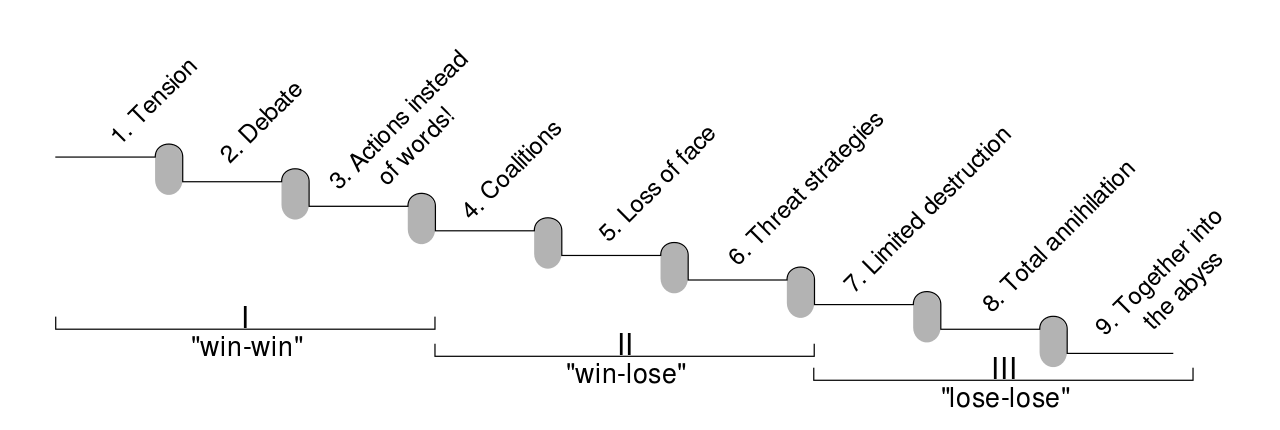 Рис. 2.1 Модель ескалації Ф. ГлазлаПерший етап передбачає стратегію «виграв-виграв». На цьому етапі розв’язання конфлікту є найбільш бажаним для обох сторін і для організації в цілому, та призведе до найкращого результату. Цей рівень включає пункти: 1. Посилення;  2. Дебати та полеміка; 3. Від слів до справи. Можливо розв’язати конфлікт майже без втрат та задовільнити потреби і інтереси обох сторін в повній мірі. Даний етап можливо якісно врегулювати за допомогою посередництва медіатора, фасилітатора. На другому рівні представляється можливість одній з конфліктуючих сторін перехопити ініціативу та стати фаворитом у боротьбі, тобто реалізується стратегія «виграв-програв». До неї входять наступні сходинки: 4. Коаліція та хибні образи; 5. Втрата обличчя; 6. Стратегія загроз. На цих рівнях допоможе втручання професійного переговорника, який володіє соціотерапевтичними методиками та інструментами. Дійти до спільних умов – стає дедалі важче. Одна зі сторін сильно тисне на іншу. Слід відмітити пункт «Втрата обличчя» – контрагенти в очах оточуючих їх колег, родичів, тощо знижують свій авторитет. Ця стадія характерна яскравим емоційним забарвленням та переходом на особистості, що ніколи ще не дозволяло ефективно вирішити конфліктну ситуацію. Люди прискорюють своє падіння до рівня вирішення тваринного світу.    А ось на третьому рівні, пункти: 7. Обмежені руйнівні удари; 8. Розгром; 9. Разом у прірву, виділити того хто виграв – неможливо. На цій стадії програли всі, реалізується остання стадія «програв-програв». Існує лише дві можливості вирішення конфлікту на даному етапі. Це звернення до судових інстанцій, арбітражні процедури або насильницьке втручання для завершення конфлікту. Цікаво, що коли дії доходять до останньої сходинки, для сторін конфлікту вже не важливо дійти до якоїсь істинності, консенсусу або договору. Єдине, що керує ними – це бажання знищити свого опонента усіма можливими способами. «Разом падаючи у прірву» – загинуть обидва, але чітко це не усвідомлюється. На всіх цих етапах ніколи не пізно звернутися до фахівця медіатора, фасилітатора чи переговорника. Володіючи технологією профайлінгу, методами та інструментами ефективних переговорів – можливо перевести навіть запущену стадію конфлікту у конструктивне русло, зробивши це вигідно для всіх його сторін.Як висновок, можна зазначити, що конфлікт в організації – це відкрита форма існування протиріч інтересів, що виникають у процесі взаємодії людей під час вирішення питань виробничого та особистого порядку. Сутність конфлікту в організації зумовлює його динамічний характер, що в свою чергу призводить до  його розподіл на чіткі послідовні етапи: 	1. Передконфліктна фаза	2. Збільшення конфліктної напруги	3. Відкриті конфліктні дії	4. Затухання напруги2.2 Профайлінг як соціальна технологія в організації Використання профайлінгових технологій в управлінні організацією являється важливою компетенцією для великої кількості працівників. До них відносяться HR-менеджери, переговорники, керівництво відділів та організації в цілому.У загальному значенні, соціальна технологія – це сукупність методів, прийомів зміни соціуму в напрямку задоволення різнобічних, соціально значимих потреб індивідів [31]. До соціальних технологій відноситься соціальна діагностика, планування, прогнозування, програмування та контроль. Конкретно у випадку організаційного конфлікту це вирішення його якісне вирішення. Розглянемо, яким чином вона допомагає кожному з наведених вище суб’єктів організації вести свою діяльність більш якісно та ефективніше.  Перш ніж людина прийде на роботу – вона проходить певний ряд процедур. Це підбір, співбесіда, відбір, стажування та оформлення на трудове місце. Щоб зрозуміти, якого працівника потрібно шукати – розробляється профіль спеціальності. Це певні характеристики схильності до певного виду діяльності, ціннісні та моральні якості, компетенції, риси характеру та багато інших метрик. Після створення такого портрету спеціальності – треба шукати людину на вакантну посаду. Якісно це зможе зробити тільки той HR-менеджер, який володіє широким інструментарієм технологій профайлінгу.Починається все з аналізу резюме кандидата. Це орфографічні помилки, стиль заповнення, стиль оформлення, фото, яке прикріпляє людина, освіта. Дуже важливим є попередні місця роботи. Аналіз сфери діяльності індивіда дасть розуміння, до яких моделей співпраці вона звикла. Наприклад, продажі – є підставою вважати, що індивід має гарні комунікативні здібності, а бухгалтерія – до скрупульозної, монотонної роботи.За короткий час співбесіди та заповнення анкети претендентом, спеціаліст має зрозуміти по зовнішнім характеристикам (одяг, прикраси, тату, пірсинг), міміці обличчя, антуражем (предметами, якими оточує себе співрозмовник: годинник, ручка, телефон, ноутбук, гарнітура, парфуму, сумка, тощо), позі людини, манері триматися під час розмови тет-а-тет та, які вона використовує словесні обороти – зрозуміти, що за людина знаходиться перед ним. Можна звертати увагу на якому транспорті приїхав претендент. Запросити в нього лінк на акаунт в соціальній мережі та здійснити його аналіз. До речі, по сторінці в Instagram можна багато зрозуміти про людину. Перевіривши його підписки та фотографії можна зробити висновки про його інтереси, хобі та місця, які потенційний співробітник відвідує на вихідних. Для початку, цих даних вистачить, щоб сформувати первинний профіль особистості. Більш цікавим полем для подальшого складання портрету людини є етап стажування. Під час цього вона показує свої навички та вміння і HR-менеджер співвідносить їх з резюме та слова кандидата на посаду, сказаними під час співбесіди. Тут профайлер може аналізувати, як веде себе людина в процесі групової трудової взаємодії. Як легко вона заводить ділові, формальні контакти та неформальні знайомства. Останнє, більш важливе, та вказує на ступінь розвинутого емоційного інтелекту, який в свою чергу, відповідає за комунікативні здібності людини. Також, як реагує на стрес, підвищену напругу, велику завантаженість роботою. Як швидко вчиться новому та засвоює матеріал. Особливо важливо бачити зворотній зв'язок з наставником та керівником.Індивіда слід призначати на таку посаду, яка конгруентна зі швидкістю роботи його нервової системи. Інакше, це буде призводити до внутрішніх протирічь, що пізніше – буде чинником міжособистісних конфліктів.  Вже на етапі повноцінної роботи людина не може перебувати у демо-режимі (стан індивіда, коли він хоче та в змозі бути краще, ніж є насправді, режим справлення хорошого враження про себе). Починається її притирання до інших співробітників. Вона примикає до якоїсь окремої мікрогрупи, яка спочатку є референтною, а потім він стає її повноправним членом. Під час повноцінної трудової діяльності починають розвиватися перші непорозуміння, що слугують прецедентами до конфліктних ситуації з новим членом організації. Подальша робота HR-менеджера буде спрямована саме на адаптацію та розвиток даного співробітника з урахуванням його профілю особистості, який був складений під час процедури найму. Для спеціалістів, які ведуть перемовини, займаються заключенням договорів або посередництвом, як медіатори – володіння технологіями профайлінгу є невід’ємною частиною їх професійної компетенції. Активна комунікація з людьми та лобіювання особистих чи інтересів організації – зобов’язує розвивати свої навички в цій області знань. На відміну від  HR-менеджера переговорнику дається набагато менше часу та вихідних даних для аналізу індивіда. Це змушує таких співробітників бути уважнішими та приймати правильні рішення за короткий проміжок часу. Часто, це імпровізація та своєрідний двобій двох розумів – де найкращі умови для себе дістає той, хто зміг переграти та перехитрити опонента. Оскільки сам момент переговорів є оперативним явищем, на відміну від планування та організації переговорного процесу, то тут фахівець має бути власником метапрограмного полюсу «Стиль реагування – Активний». Якщо брати типологію вищої нервової системи І. П. Павлова, [32] то все залежить від сили та рухливості нервової системи та форми реакції на стресові чинники. Більш за все, медіатор має оцінювати контекст та метаконтекст ситуації. Це деталі та обставини переговорного процесу. Час, місце, дієві особи (їх особливості, міжособистісні зв’язки). Тонко розуміти інтерес кожної зі сторін, можливі точки впливу, натиснувши на які – можна отримати бажаний результат.Розглядаючи керівників відділів та компанії, то для них, в першу чергу, має бути розуміння того, які люди працюють у них на місцях. Вони, виконуючи обов’язки керівництва несуть повну відповідальність за прийняття рішень та виконання поставлених задач та завдань. Виходячи із такої специфіки їх роботи – профайлінг допоможе їм розбиратися в людях, знайти, на кого можна спиратись та до думки якого фахівця можна прислухатись. Важливим моментом для керівників – є пошук довірених осіб. Це можуть бути як його заступники так і секретарі з водіями. Він має створити навколо себе команду, на яку він зможе покластися. Технології та інструменти профайлінгу дозволять зменшити рівень ризику потрапляння у таке коло зрадників або шпигунів. Визначити, хто з наближених хоче зайняти його місце та у організаційному сенсі – усунути його з посади. Також, керівник володіючи цими методиками зможе якісніше знаходити спільну мову з підлеглими та отримувати від них повагу, підвищувати авторитет.   Організація – це великий соціальний організм, у якому відбувається безліч міжособистісних зв’язків. Вони мають характер як дружніх або нейтральних, так і конфронтаційних. Враховуючи сьогоденні реалії, а саме капіталістичний лад – конкуренція між працівниками, є запорукою підвищення коефіцієнта корисної дії організації, який в свою чергу є чинником підвищення прибутку. Таким чином, кожен окремий індивід, який працює в організації – має власний інтерес бути кращим за інших, щоб відповідно отримувати премії або підвищення по кар’єрній дробині. Для кожного окремо взятого члена колективу, робота – це своєрідна боротьба проти колег. Для ведення ефективних «бойових дій» потрібні засоби. Одним з таких – виступає практичний профайлінг. Який допоможе вибудувати правильну стратегію та тактику взаємодії з кожною людиною – від керівника до свого колеги чи підлеглого. Деякі організації мають у своєму штаті професійних профайлерів, або іноді, наймають їх для діагностики свого трудового колективу. В свою чергу, це зумовлено бажанням зробити певний соціально-психологічний аудит своїх співробітників. Це дозволяє більш глибинно зрозуміти мотиви, цілі та амбіції членів даної організації. Можливості для внутрішнього горизонтального та вертикального переміщення. Прогнозування поведінки кожного під час потенційного чи реального конфлікту. Сучасний світ висуває вимоги швидкого прийняття рішень, адаптації та міждисциплінарності у підходах управління організацією. Чим більшим є інструментарій, яким користуються компанії, тим більш конкурентоспроможними вони виявляються на своєму ринку. Ті, хто не займаються впровадженням соціально-психологічних технологій, як таких, у організації трудового процесу – має малі шанси на успіх. На сьогоднішній день, саме профайлінг займає провідне місце у всіх процесах життєдіяльності компаній. Навіть ті, хто не знає про це явище, так чи інакше, під час своєї трудової діяльності бачили патерни поведінки інших людей та використовували їх сильні та слабкі сторони на свою користь. Це не систематизовані знання, та назвати це профайлінгом з наукової точки зору – було б не правильно. Але підсвідоме використання індивідом такого роду соціальних навичок, все одно, можна віднести до процедури проведення профайлінгу, хоча б і дуже поверхневого.Таким чином, профайлінг є соціальною технологією, тому шо виконує діагностичну функцію в організаційному конфлікті. Відповідність профілю особистості та етапів конфлікту дозволяє якісно спрогнозувати подальшу взаємодію індивідів. Метапрограмні полюси у профайлінгу спрямовані на з’ясування свідомих та неусвідомлених моделей та патернів поведінки контрагентів у динаміці організаційного конфлікту. 2.3 Профайлінг контрагентів у стратегії та тактиці ведення переговорів в динаміці організаційного конфліктуСтратегію переговорів, виходячи з нашого дослідження, можна визначити – як довгостроковий, якісно визначений план ведення переговорів під час конфліктної ситуації в організації, який спрямований на його швидке вирішення або упередження конфліктної ситуації взагалі. Оскільки, стратегія – спрямована на довгострокову перспективу, можемо відмітити її невелику динамічність. Стратегія ведення переговорів – являється певною інструкцією, яка передбачає багато шаблонів та патернів розвитку конфліктної ситуації в організації. Використання технологій та інструментів профілювання особистості закладених в фундамент стратегії переговорного процесу може підвищити ефективність вирішення конфлікту та не допускання його перетікання на більш жорсткіші стадії конфронтації.   Стратегія переговорів має базуватися на певній моделі конфлікту, як базису. Він буде визначати етапність протікання конфронтації, яка в свою чергу, характеризується поведінковими реакціями та прийнятими рішеннями в ході конфліктної ситуації. Основна мета стратегії – прогнозування та моделювання передконфліктної та конфліктної ситуації. Аналіз попередніх конфронтацій та непорозумінь, формування висновків та управлінських рішень, які у майбутньому дадуть свої результати у якості адекватного супроводу конфліктної ситуації.Стратегія ведення переговорів у конфліктній ситуації – це сталий набір патернів, заготівко та моделей. На відміну від тактики. Тактику переговорів, згідно даного дослідження, можна охарактеризувати наступним шляхом – це ведення переговорів у певному часі та просторі спираючись на контекст та метаконтекст конфліктної ситуації. Профайлер, який займається формування стратегії переговорів у конфліктній ситуації має мати ряд особистісних внутрішніх характеристик, здібностей та навичок, які зумовлені швидкістю його нервової системи. За метапрограмним рівнями – це людина, яка має полюс «Мотивація ВІД», стиль реагування – рефлексивний. Ці патерни дають можливість якісно аналізувати інформацію та працювати на упередження конфліктних ситуацій. Важливим елементом є процедурний тип використання інформації та локус уваги «Система». Це дозволить спеціалісту будувати чіткі алгоритми, «скрипти», які будуть слугувати певними шаблонами при прийнятті рішень під час конфронтації. Буде братися до уваги вся система організації, а внутрішні симпатії та вподобання до окремих індивідів будуть відходити на другий план. Це можна охарактеризувати наступним твердженням: «Нічого особистого, це моя робота». Якщо брати класифікацію В. В. Пономаренка [26], то найбільш вдало підходить епілептоїдний та паранояльний психотипи. Тактика відрізняється більшою динамікою ніж стратегія. Має оперативний характер дій та інструментів спрямованих на вирішення проблеми саме тут і зараз. Тактика у ведені конфліктної ситуації може робити припущення, що щось піде не так, як це було сплановано чи спрогнозовано стратегією переговорів. Наприклад, контекст та метаконтекст ситуації може змінитися, у конфлікт включиться ще одна сторона, відбудеться різка зміна інтересів, з’являться нові деталі під час конфронтації, може виникнути місце для шантажу та компрометуючих матеріалів. Стратегія профайлінгу з ведення переговорів – включає попередній збір даних про контрагентів конфлікту та створення їх профілю особистості й подальшого вирішення конфліктної ситуації використовуючи особистісні якості індивіді. Але буває й зворотна ситуація, коли треба оперативно без попередньо підготовлених матеріалів робити аналіз контрагентів під час ходу самої конфронтації. Для цього у медіатора повинні завжди бути певні «заготовки», щоб мати змогу відштовхуватися від ситуації та особистостей у даний проміжок часу. Яскравий приклад тактичного інструмента – є неінструментальне виявлення брехні розроблену П. Екманом та згадану у попередньому розділі. Емоція, якщо можна так сказати – «оперативне» людське явище, являє собою короткостроковий процес, який теж виражається у «тут і зараз». Аналізуючи емоційний стан людини, суміш емоцій та мікро емоційні прояви – можна провести попередню діагностику індивідів, зрозуміти їх ступінь радикальності у конфлікті та розпізнати неправду, напівправду або приховування певних деталей конфронтаційного процесу. Як і у випадку з профайлером стратегом – спеціаліст тактик має мати ряд певних схильностей та особливостей зумовлених психічними характеристиками. Це має бути людина з метапрограмним полюсом «Мотивація ДО». На відміну від «Мотивація ВІД» – конфлікту вже не уникнути, людина має діяти швидко та оперативно. З чого витікає, що потрібно володіти активним стилем реагування. Використання інформації та пошук виходу з ситуації має спиратися на використання можливостей, а не шаблонного використання. Конфлікт у своїй динаміці має швидкі зміни, тому інколи виникає необхідність використання «підручних засобів» та імпровізації. Що стосується рівня узагальненості для такого спеціаліста – то це «Деталі». Для оперативного аналізу контрагентів будуть важливі всі складові – одяг, взуття, часи, телефон, автомобіль, жестикуляція, фрази, які використовує індивід, тощо. Чим більше інформації профайлер зчитає з кожного учаснику конфлікту, тим більше у нього буде можливостей як скоріше перевести конфлікт у продуктивне русло та завершити його. Оперативний аналіз дозволить визначити тригери. Це дасть змогу зменшити шанс ще більшої ескалації конфлікту та перехід його на наступні стадії, якщо використовувати модель Ф. Глазла. Використовуючи модель радикалів В. Пономаренка, можемо дійти висновку, що найбільш підходящими психотипами будуть – гіпертимний та істероїдний. Зумовлено це їх чудово розвиненими здібностями у комунікації з іншими людьми. Істероїди можуть заставити себе слухати без використання примусу, лише за допомогою харизми та стилю ведення розмови. А гіпертим чудово знайде спільну мову з усіма учасниками та викличе довіру серед них. Проаналізувавши особистісні якості спеціалістів стратегів та тактиків, можна дійти висновку, що вони є взаємо протилежними. Це зумовлено самою сутністю стратегічного та тактичного мислення та типу прийняття рішення в них. Це означає, що в організації краще використовувати двох спеціалістів, бо для одного це навантаження буде неадекватне. Навіть, якщо людина стане працювати над обома аспектами переговорів, то може статися так, що профайлер буде відчувати внутрішній дискомфорт та вступати у конфлікт з самим собою. Наприклад, рівень рефлексії, який необхідний для стратега – буде викликати у медіатора тактика не аби якого стресу та нервів. Так само і активна комунікація під час конфліктної ситуації буде викликати у епілептоїда та паранояла дратування та бажання вийти з розмови. Категорично не підходять до такого роду діяльності емотивний психотип та шизоїдний. Маючи свої певні внутрішньо особистісні характеристики, вони будуть проводити діагностику та приймати рішення з максимальною долею суб’єктивної оцінки та переживань. Але все ж таки, є можливість використовувати їх у формуванні стратегії на етапі збору інформації про інших співробітників організації. Таким особистостям можна відвести повноваження помічників. Емотив гарно слухає інших співробітників, говорить мало, відповідно, знає більше за всіх інших. Шизоїд може дати інформацію зовсім під іншим кутом бачення, що може позитивно вплинути на формування стратегії та відійти від ефекту «замиленого ока». Підводячи підсумки, можна зазначити, що профайлінг, як явище – має свій початок з кримінології. Основною метою було створення портрету злочинця реально існуючого або потенційного. Методи та інструменти профайлінгу у етапах свого розвитку знайшли застосування у бізнесі, політиці, управлінні, тощо. Профайлінг – це повноцінна соціальна технологія, вона має свої методи та прийоми спрямовані на зміну соціуму в напрямку задоволення різнобічних, соціально значимих потреб індивідів. Як і будь-яка інша технологія – вона має правильно впроваджуватися та дотримуватися певних норм. Обов’язковим, є відповідність стратегій та тактики вирішення конфлікту відповідно до профілю контрагентів, які в цьому конфлікті беруть участь. Ті патерни вирішення конфлікту, які підходять до людини з метапрограмним полюсом ДО будуть мати повний протилежний ефект до людини з метапрограмним полюсом ВІД. Що в кінцевому випадку призведе до ще більшої ескалації та конфронтації. Конфлікт в організації являє собою динамічний процес та може включати в себе протиріччя людей на різних рівнях організації. Існує величезна кількість видів та типологій конфлікту за різними ознаками. Іноді, конфлікт має конструктивну форму, але у більшості своїй – виступає деструктивним явищем та стресогенним фактором. Це змушує власників та керівників фірм шукати шляхи подолання цього явища у своєму трудовому колективі. Одним з гарних рішень, буде впровадження технологій профайлінгу на службу в організацію. Методики та інструменти профілювання особистості дадуть керівникам у руки можливість швидкого вирішення конфлікту, або взагалі – його упередження. Певні навички та знання у цій області будуть корисними для працівників різного рівня в організації. Для грамотного впровадження стратегії та тактики ведення переговорів з використання технологій профайлінгу – потрібні спеціалісти переговорники або медіатори. Стратегічне прогнозування дозволяє проаналізувати попередні конфлікти та зробити висновки, щоб у подальшому зменшити ризик появи конфронтацій подібного плану. Тактика в свою чергу – це польова робота, яка включає в себе сам процес переговорів, який використовує стратегію, як певний базис від якого потрібно відштовхуватися. Але буває так, що виникає потреба в імпровізації. Це залежить від багатьох факторів, оскільки конфлікт у своїй динаміці може рухатися не по заздалегідь детально розробленим шаблонамРОЗДІЛ 3ПРИКЛАДНІ ЗАСАДИ ПРОФАЙЛІНГУ КОНТРАГЕНТІВ У ДИНАМІЦІ ОРГАНІЗАЦІЙНОГО КОНФЛІКТУ3.1. Візуальний аналіз профайлінгу контрагентів у відео-кейсах динаміки організаційного конфліктуОскільки специфіка дослідження базується саме на профайлінгу контрагентів в організаційному конфлікті, та його динамічних характеристиках – було обрано саме візуальний аналіз відео-кейсів. Найкращим полем для апробації інструментарію профайлінгу в контексті динаміки організаційного конфлікту є кейси, які мають великий резонанс для масової аудиторії та використовуються у тренінгах з вирішення конфліктів як приклади, кейси. Такою є, на нашу думку, кінострічка «Стів Джобс». За її основу взято реальних людей та відтворено реальні події з життя компанії Apple. Більшість учасників тих подій живі й по нині, а їх прототипи у фільмі майже не визивають нарікань, та доволі якісно відтворені. За основну модель конфлікту взято схему ескалації Ф. Глазла. Вона допомогла зрозуміти саму динаміку організаційного конфлікту. Перекладену модель можна переглянути скористувавшись Додатком №2. Була створена анкета спостереження, що ґрунтується на основі метапрограмних рівнів індивіда та 7 радикалах В. Пономаренко. Ознайомитися з нею можна у Додатку №1. За основу було взято організаційний конфлікт Стіва Джобса та Стіва Возняка. В основі конфлікту лежить те, що Стів Джобс – має феноменальні задатки менеджера та управлінця, Стів Возняк – інженер винахідник. Він просить у Стіва Джобса визнати його вагомий вклад у розвиток компанії Apple, та співробітників його відділу. Але Стів Джобс йде на принцип та не робить цього (характерна риса паранояла).  Далі, буде проведено аналіз із зазначенням хронометражу фільму. Конфлікт буде спроектований на модель Ф. Глазла і в свою чергу проведено профілювання цих двох особистостей.  Усього було проведено 3 бесіди між героями. Кожна з них базувалася на організаційному конфлікті. Як було згадано вище, це не визнання Стівом Джобсом вагомого внеску команди Apple 2, в якій головним був саме Стів Возняк.СЦЕНА №1 розпочинається на 20 хвилині 20 секунді фільму. Стів Возняк заходить до Стіва Джобса та говорить: «Зайшов побажати успіхів!»:     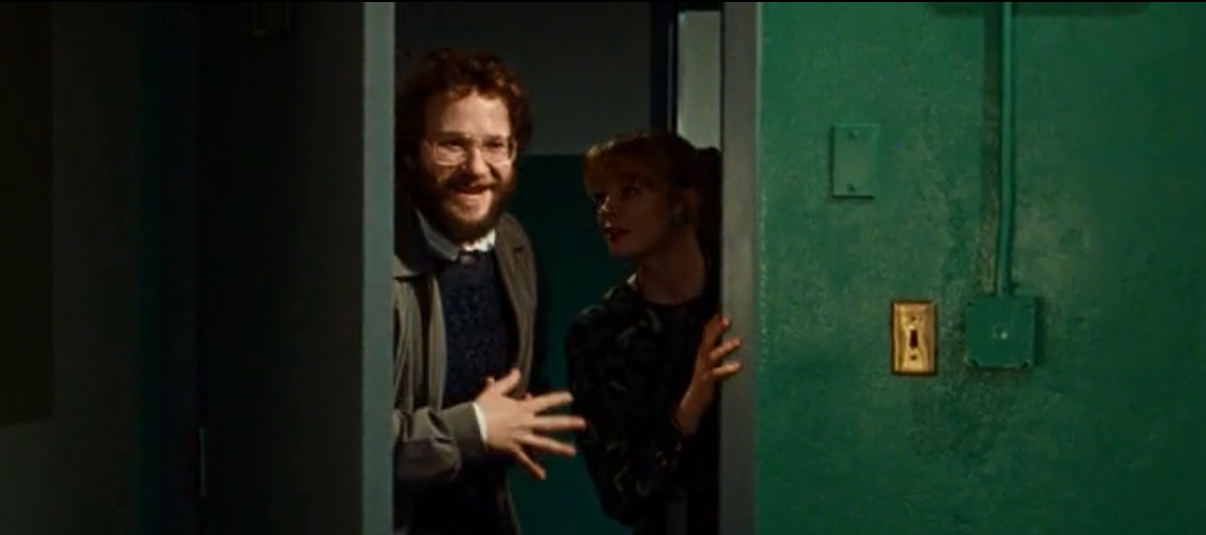 Треба зауважити, що він сказав це без слова «Я». Що може характеризувати метапрограмний профіль «Інший». Руки тримаються на рівні живота та грудей. Що виражає емотивність, щирість та певну сором’язливість (таке положення рук я спостерігав коли хтось має до когось прохання).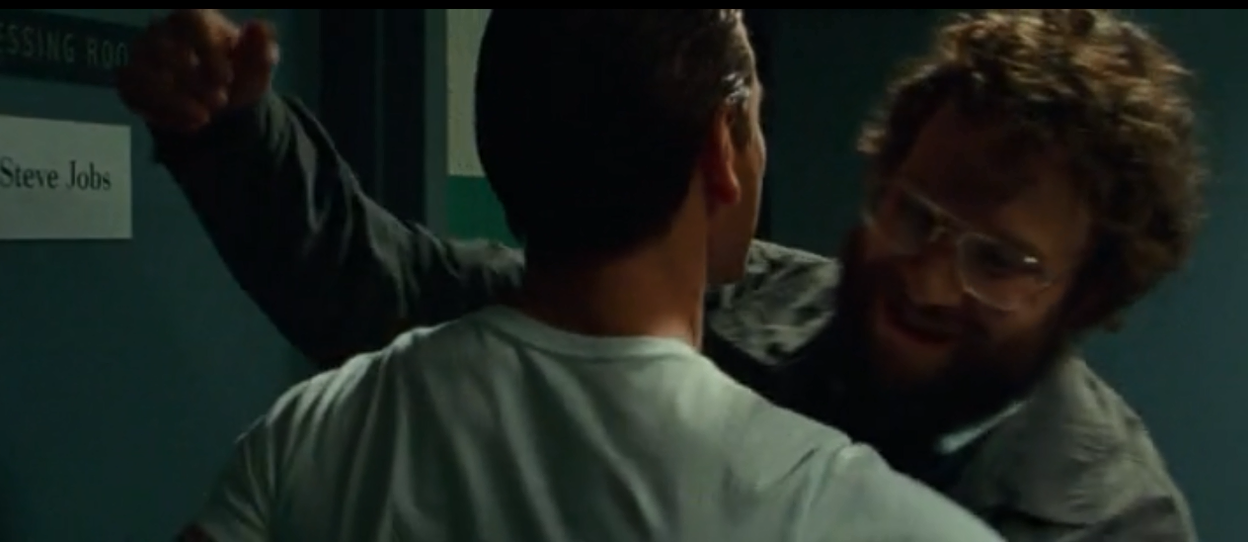 Під час привітання на 20 хвилині 30 секунді, Стів Возняк вибирає обійми, а не класичне рукостискання, що також свідчить про його емотивний радикал. СВ: «Зайшов побажати успіхів. Великий день! Ти би бачив цей натовп! Він такий, як…(йде пошук метафори, щоб додати більш емоційного забарвлення опису презентаційного залу)»СД: «Не має часу чекати, поки ти завершиш метафору!» СВ: «Так, коротше, ти б не міг згадати команду Apple 2?»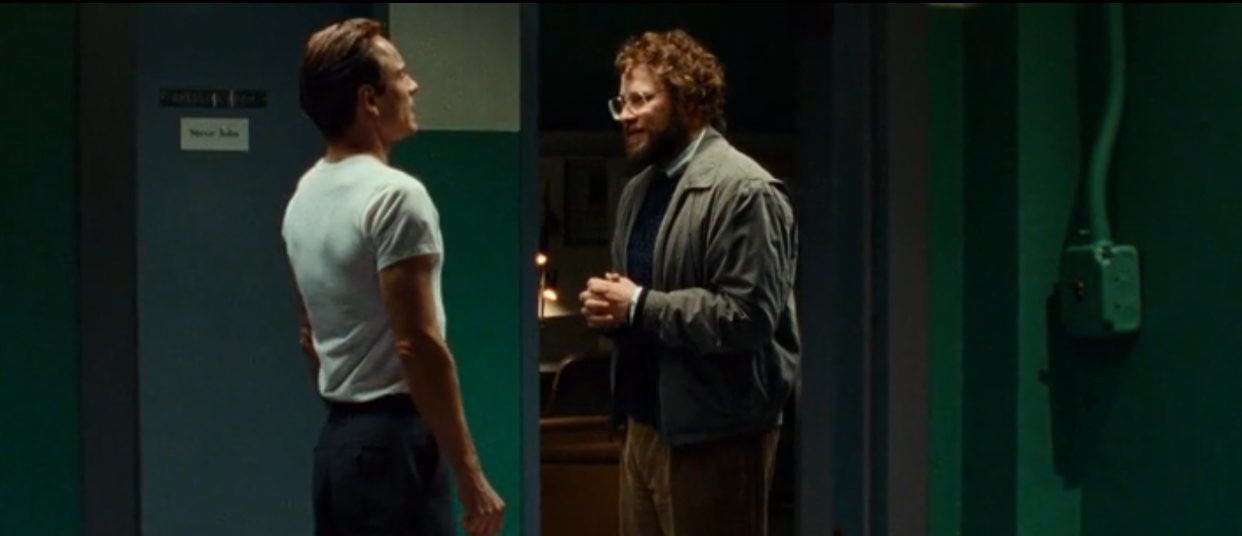 Звертаємо увагу на постать Стіва Возняка – сутула спина та схрещені руки у позі мольби. Дивлячись на Стіва Джобса, можна зрозуміти, що його компаньйон звертається з цим проханням далеко не перший раз. Постать пряма, руки по швах, кулаки зтиснуті. Дивиться на Стіва Возняка зверхньо. Це видає в його поведінці епілептоїдний радикал. 20 хвилин 49 секундСД: «Ні, не можу». (Бачимо лаконічність відповіді, та не бажання продовжувати розмову. Справа в тому, що Стів Джобс твердо знає, що робити цього він не буде). СВ: «Просто згадати, обізначити, щоб хлопці піднялися». (Бажання підбадьорити та підтримати – основні ознаки емотивного радикала особистості).  СД: «Ми презентуємо MAC» (Знову лаконічна відповідь, сухий фактаж).СВ: «Для підняття духу. Просто скажи, та хлопцям поаплодують. Два слова».  (Яскраво виражена метапрограма «Інший»). СД: «Воз, давай обговоримо це через хвилину». (Насправді, він вже прийняв остаточне рішення).  СВ: «Я просто прошу згадати команду». (Він каже цю фразу не перший раз, слід зазначити, що він не просить згадати себе персонально). СД: «Я договорю з Крісан, а потім – повернуся до тебе». (Стівен Джобс має домінуюче положення у конфлікті. Параноял – сильний психотип, емотив - слабкий). 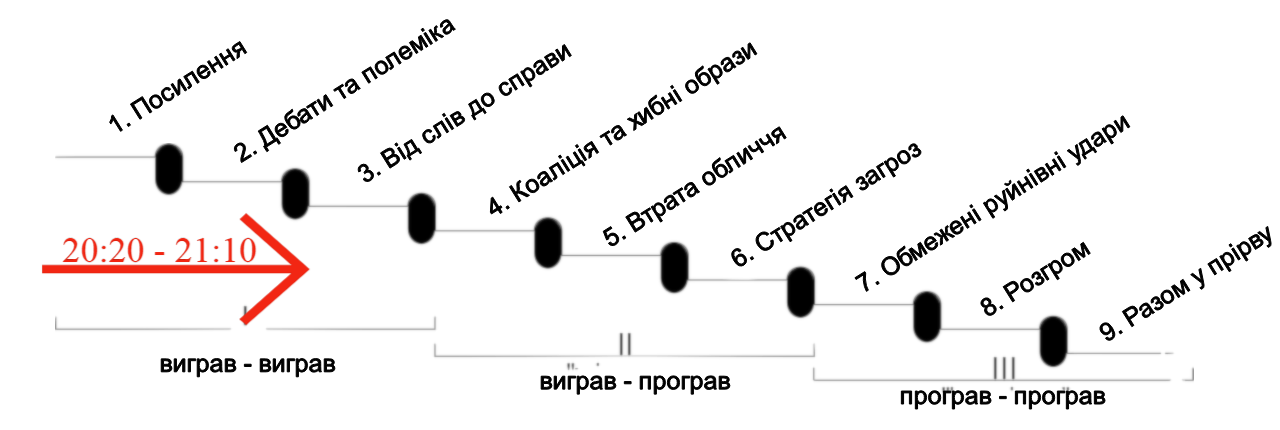 СЦЕНА №2 починається на 25 хвилині 30 секунді. 	СД: «Все, що у цьому автоматі – смертельна отрута!» (У цій репліці бачимо дві речі – крайню радикалізацію «Все, що у цьому автоматі», та піклування про своє здоров’я, це характерна риса епілептоїдного радикала, на ряду з гігієною). 	СВ: «Та я так, пошуршати. Можу я щось тобі сказати?» (Ухилення від конфронтації про вміст автомату зі снеками. Питання що задається – демонструє невпевненість в собі. Можна було б сказати це твердженням «Мені потрібно тобі сказати…»).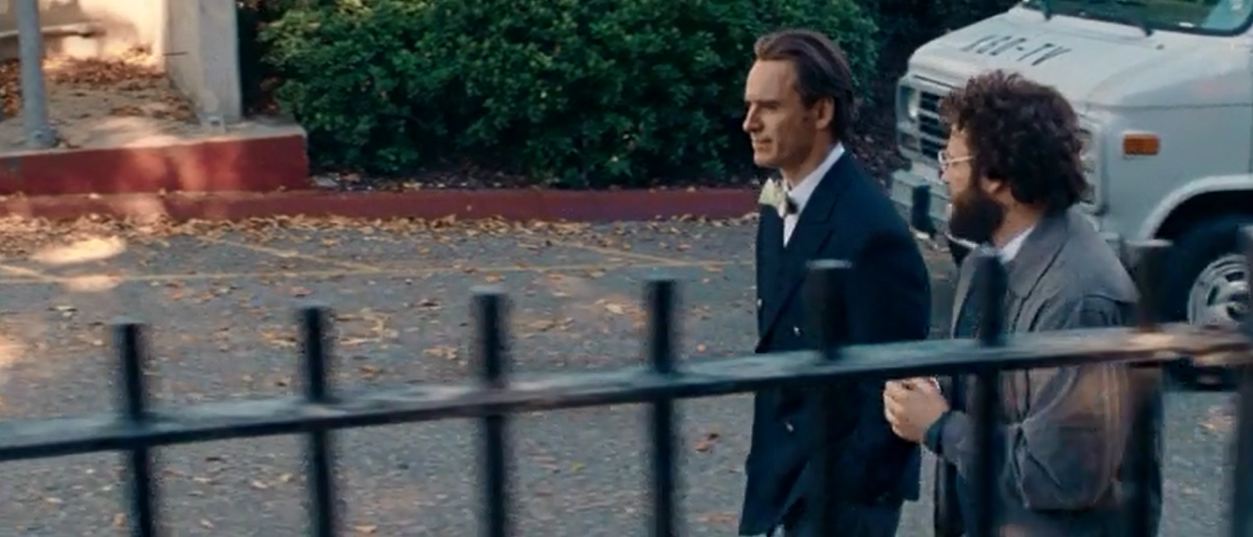 СД: Так. (В котрий раз ми спостерігаємо односкладні відповіді характерні для паранояльного психотипу. Слід зауважити на впевнену ходу та руки у карманах – це показник сильної впевненості та декотрого зухвальства. Стів Джобс відчуває себе володарем ситуації).СВ: «Після з’їзду на Гаваях хлопці з Apple 2 засмутилися. Знаєш чому?» (Спостерігаємо апеляцію до емоцій – команда засмутилась. І одразу ж задається питання, в очікуванні односкладної відповіді).СД: «Тому що, Apple 2 не згадали жодного разу». (Швидка реакція – стиль реагування «Активний»). СВ: «Тому що, Apple 2 не згадали… так-так, саме цьому, я бачу, ти в курсі». (Пізня реакція – стиль реагування «Рефлексивний»).  СД: «Це було не випадково». (Епілептоїдний прояв жорсткості).СВ: «Так… вони знають, що це не випадково. Слухай, я не хочу робити з мухи слона…». (Намагання запобігти ескалації та напрузі конфлікту).  СД: «Це цілком у твоїх руках». (Намагання прив’язати почуття провини за майбутній конфлікт своєму опоненту). СВ: «Apple 2 – це…»СД: «Apple 2 – це минуле, друже» (Яскраве проявлення метапрограмного полюсу «Мотивація ДО» та спосіб використання інформації «Можливості»). СВ: «Apple 2 вже сім років приносить кампанії реальні гроші. Якщо ти, мій брате, образиш цих людей – у нам розпочнеться відтік мізків». (Чудовий приклад «мотивації ВІД» - максимальне запобігання виникненню проблеми).СД: «… я дозволяв тобі робити все, що ти хотів у Apple 2, ти мало просив? Тобі все і завжди дозволяли». (Тут бачимо яскраве нав’язування провини. Ніби Стів Джобс зробив виключення з правил, та дозволив своєму колезі робити так, як він вважає за потрібне. І зараз Стів Возняк ще починає виказувати невдоволення після такого жесту доброї волі в його адресу).  СВ: «Ти погоджуєшся, що роз’єми – це причина успіху?» (Намагання надати своїм рішенням ваги апелюючи до минулого успіху). СД: «Невже ми знову з тобою спілкуємося про роз’єми? Сім років пройшло, а ти все про одне. Немає інших тем? З тобою щось не так? Ця суперечка почалась ще у гаражі». (Лаконічні запитання, які мають на меті «знищити» свого співрозмовника не даючи йому шансу перебити його та відповісти. Намагання  поставити точку у цьому діалозі). Далі, йде флешбек у минуле, коли Стів Джобс та Стів Возняк розробляли комп’ютер Apple 2 у своєму гаражі:СВ: «Чому тільки два слоти?» (Запитання задано з справжнім подивом).СД: «Принтер й модем». (Лаконічність та чіткість відповіді – паранояльний тип. Це також підтверджується не великим бажанням до комунікації в загалом – метапрограмний локус «Дисоціація»).  СВ: «Але вісім – краще. Ми з таким трудом засунули туди вісім роз’ємів». (Виділено слово «Ми». Робить акцент на свою команду – метапрограма «Інший»).СД: «Я оцінив це досягнення, але воно нам не потрібне». (Тверде настоювання на своєму, тип референції – «внутрішня»). 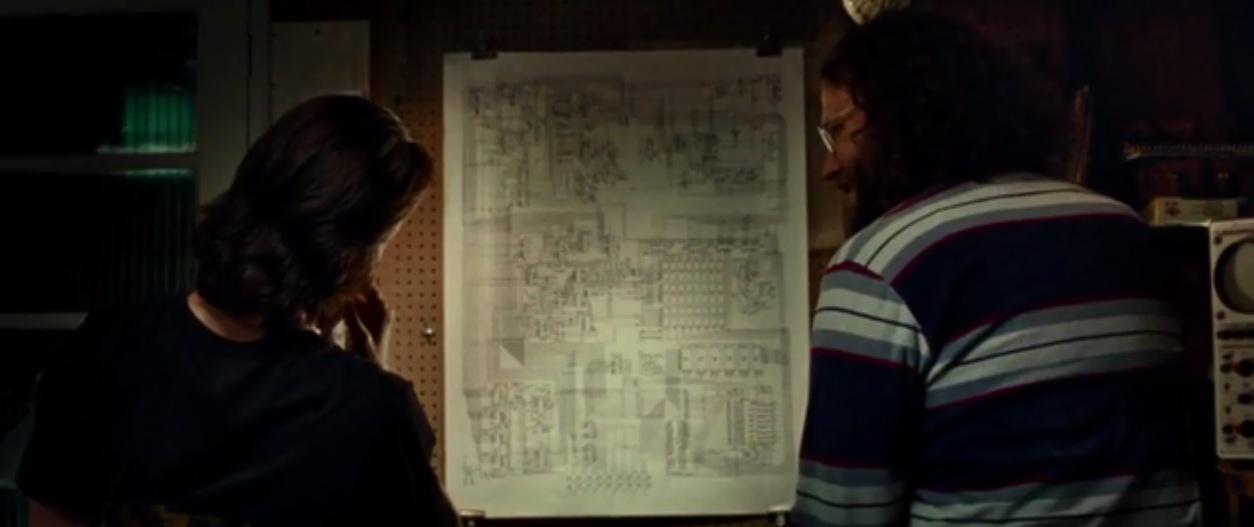 Перехід до розмови перед презентацією: СВ: Слава Богу, що я виграв цю суперечку. (Намагання отримати визнання, та демонстрація свого значення) СД: «Воз!» (Друге намагання перебити опонента, щоб закінчити діалог).СВ: Відкрита система – це те, за що люди люблять цю машину та до сих пір її покупають! (Логічне доведення своєї думки, апелюючи до минулого досвіду – «Мотивація ВІД»). Перехід до діалогу в гаражів:СД: Відкрита система? Ми не робимо відкритої системи. (Цілеспрямованість та наполегливість – паранояльний радикал). 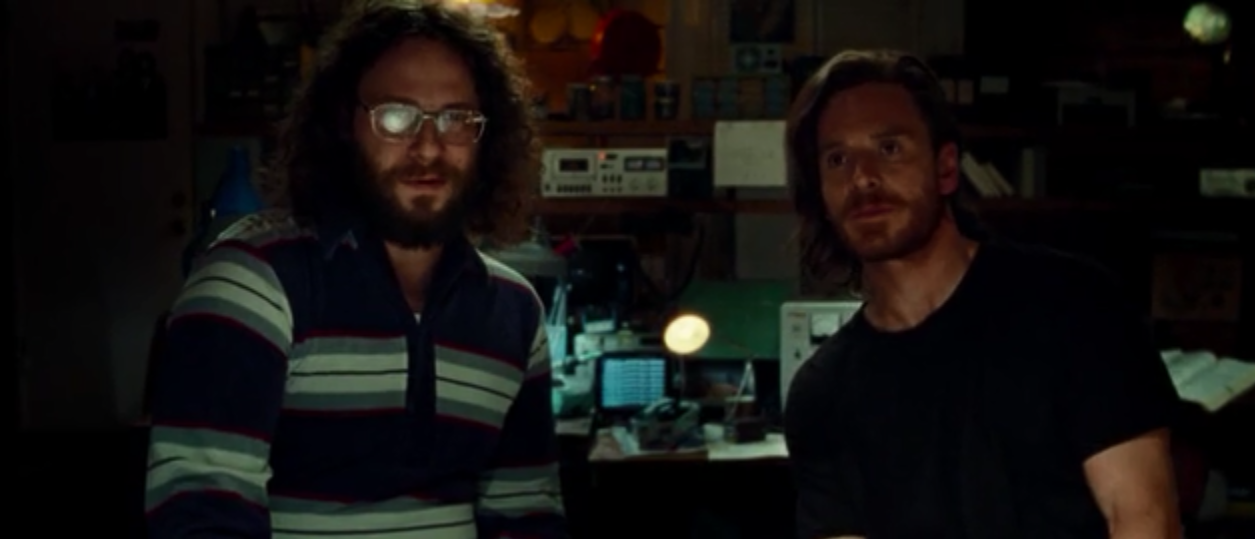 СВ: Як же так? Це те, що людям потрібно! Це вся революційність Apple 2! (Відчайдушне переймання за своїх майбутніх користувачів – метапрограмний полюс «Інший»). СД: Вони не розуміють, чого хочуть, поки їм не покажеш. (Вираження метапрограмного полюсу «Система»).СВ: Серйозні юзери, люблять залізти у залізо, покопатися в ньому, розігнати його! Вони хочуть, щоб розробники розширили його можливості! Клавіші для музики, звукова плата, відео плата, нові картки пам’яті… (Це речення дає змогу побачити у Стіва Возняка шизоїдний радикал. Залізти у щось, та розібратися, покращити – яскравий його маркер). Перехід до розмови перед презентацією:СВ: Саме тому до тебе прийшли 3000 робітників. Роз’єми Apple 2 дозволили запустити VisiCalc! Одна ця програма, за моїми оцінками, продала 200000 чи 300000 наших машин.    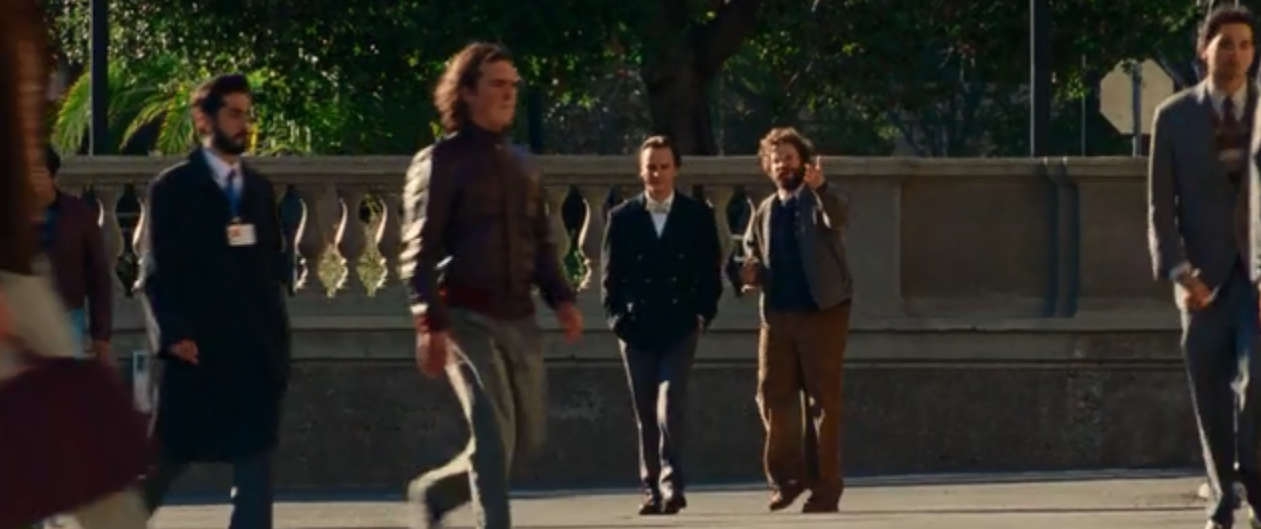 Перехід до діалогу в гаражі: СВ: «Вони хочуть роз’єми!» (Під час суперечки бачимо активну жестикуляцію Стіва Возняка та спокійну постать Стіва Джобса. У даному контексті підтверджується шизоїдність першого та не емоційність, паранояльність другого). 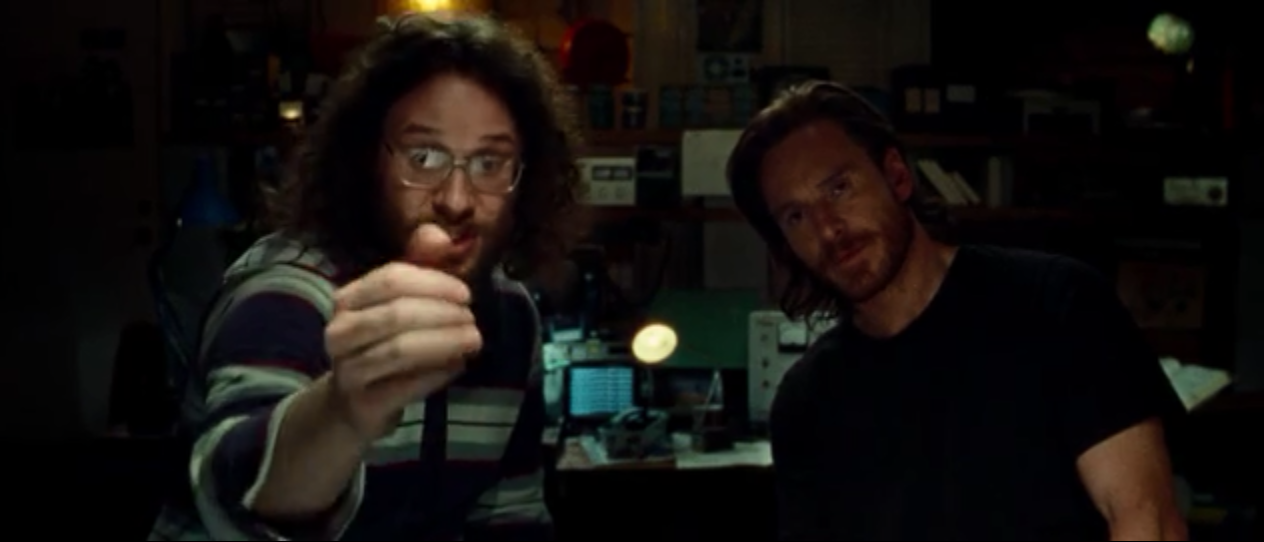 СД: «Їх ніхто не питає. Коли Боб Ділан записував свої пісні – він нікого не просив людей підказувати йому рими. Режисер спектаклю не запитує у глядачів, що вони хочуть побачити далі. Ми на порозі колосального…» («Їх ніхто не питає» – жорсткий, епілептоїдний маркер, та метапрограмний полюс «Система». Порівняння процесу створення комп’ютера з творчістю. Бачимо, що наступає точка «кипіння». Параноял довго стримує емоції, але колосально «вибухає»). СВ: Ентузіасти… (Чергова апеляція до людей – метапрограмний полюс «Інший»). СД: «Ентузіасти?! Принтер та модем – два роз’єми!» (Абсолютна категоричність. Стів Джобс не бере у розрахунок думки ентузіастів – тип референції «Внутрішня»).     Перехід до розмови перед презентацією:СД: «Я поважаю команду Apple 2, але цьому продукту сім років, а МАС – це майбутнє». (Яскраво виражені метапрограмні полюси «Мотивація ДО» та «Можливості»).  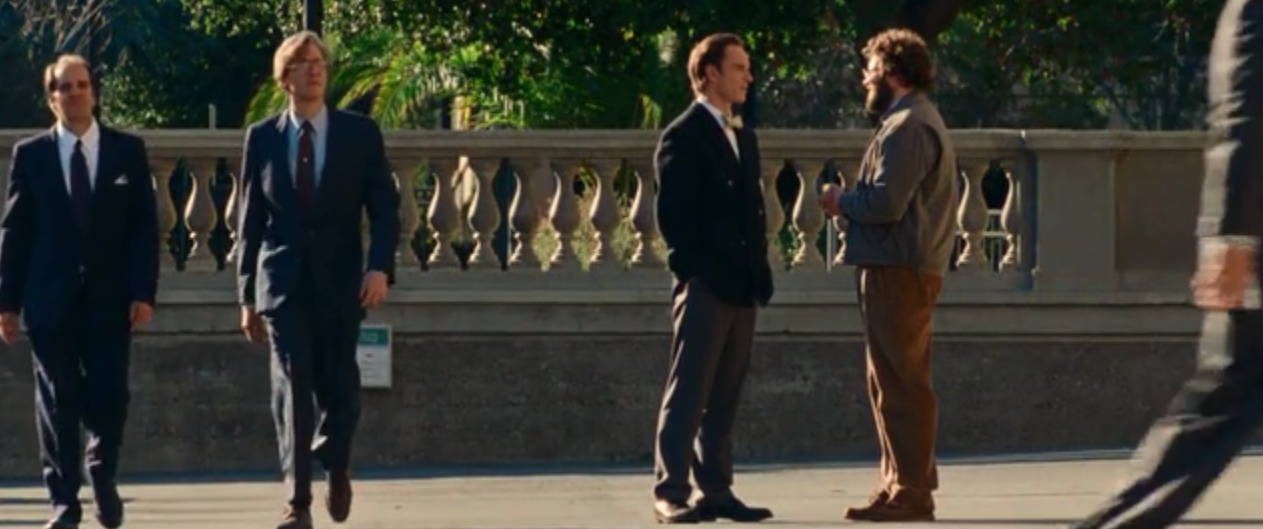 Перехід до діалогу в гаражі: СВ: «Комп’ютери – не картини». СД: «Пішов ти! Я буду посилати тебе кожен раз – поки ти не помреш чи не перестанеш!» (Приклад епілептоїда збуджуваного. Жорсткість та жорстокість по відношенню до опонента).  СВ: «Стів…» (Сказано майже шепотом. Намагання переведення бесіди на підвищених тонах у більш спокійне русло. Характерне для емотивного психотипу). СД: «Спробуй!» (Він ніби дає приказ, що характерне для паранояльного психотипу, щоб зайняти повну домінацію під час конфлікту).СВ: «Комп’ютери – не картини!» (Намагання видатися сильним, але по факту – Стів Возняк повівся на провокацію, отримавши в свою адресу образи). СД: Пішов ти! Так, картини. І я хочу закриту систему. Тотальний контроль та повну несумісність з іншими пристроями. (Лодоні Стіва Джобса прямі та ніби спираються на землю, показуючи стійкість наміру та непохитність позицій. «Тотальний контроль» – показник епілептоїдного радикалу. «Повна несумісність з іншими пристроями» – метапрограмний полюс порівняння «Різниця»). 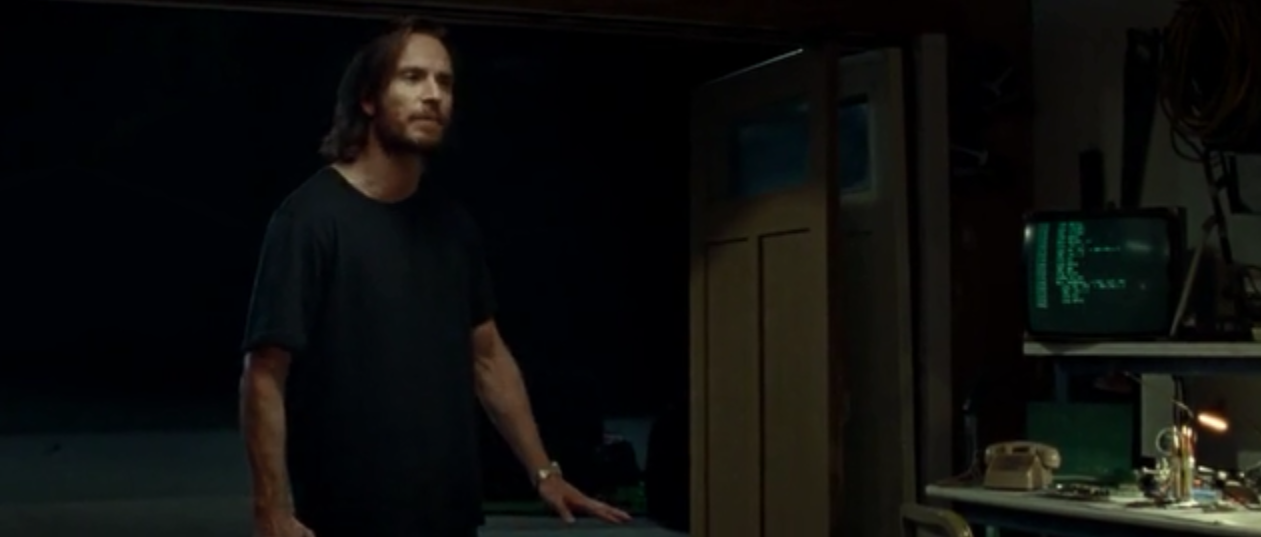 	СВ: «У комп’ютера не повинно бути наших вад. Я не хочу передати йому твої». (Перенесення емоційного забарвлення людей на не живі предмети – певний показник емотивного радикалу). Перехід до розмови перед презентацією:	СД: «Сьогодні йде розмова про Macintosh, а МАС – вже мій». (Тут можна переплутати стероїдне «мій» з «мій», як ототожнення себе з системою). 	СВ: «Та я і не сперечаюсь, не сперечаюсь». (Вже в котре – намагання до покійного врегулювання конфлікту).	СД: «Дякую». (Слід відмітити, що увесь час діалогу Стів Джобс йшов на крок швидше ніж Стів Возняк. Стів Джобс бажає залишатися першим не тільки в бесіді, а й у фізичному просторі. Коротким словом «Дякую» – він дає зрозуміти співрозмовнику, що розмову слід завершувати). 	СВ: «Просто подякуй команді Apple 2, тому що це правильно. Скоро ми дізнаємося, насправді ти Леонардо да Вінчі, чи лише тільки у мріях. У даний момент, було би здорово…». (Стів Возняк розуміє, що розмова завершується та намагається в останню чергу пролобіювати свою ідею). 	СД: «У даний момент - Apple 2 закритий. Сім років, вдалий проект. Тобі час зайняти місце в залі». (Бачимо, як Стів Джобс тримає дистанцію витягнутої руки та хлопає Стіва Возняка по плечу. Цим жестом він ніби відправляє свого співрозмовника у зал презентації та ставить крапку у розмові з ним).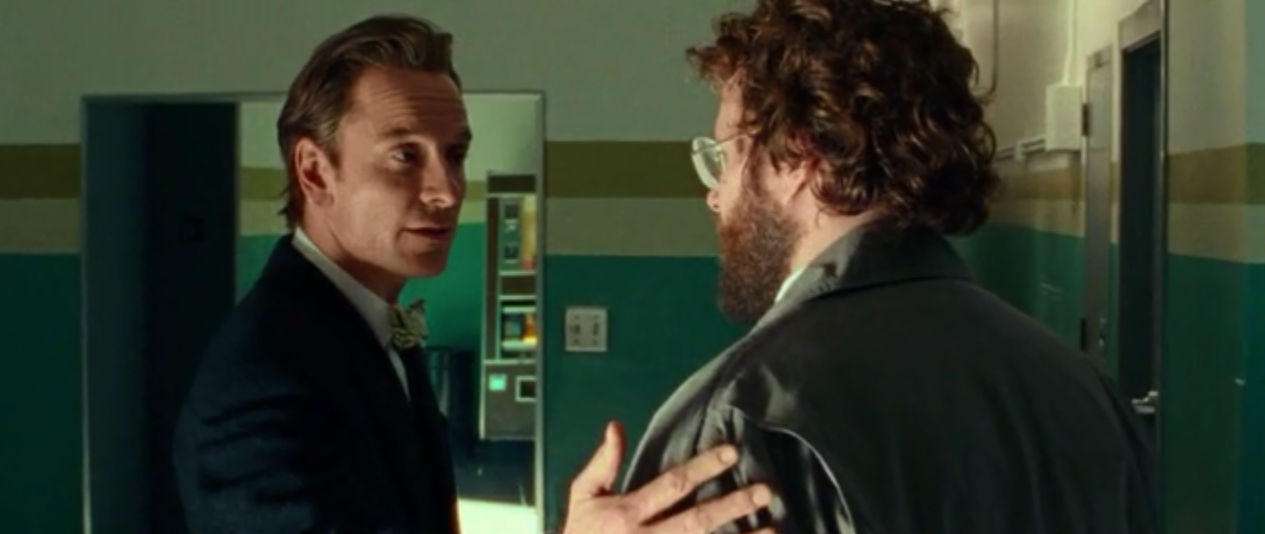 СВ: «МАС не твій, а Джефа Разкіна» (Ця фраза була сказана Стіву Джобс у спину. Стів Возняк знав, що його опонент не повернеться до нього, тай його репліка залишиться без покарання. Ухилення від прямої конфронтації – емотивний радикал). 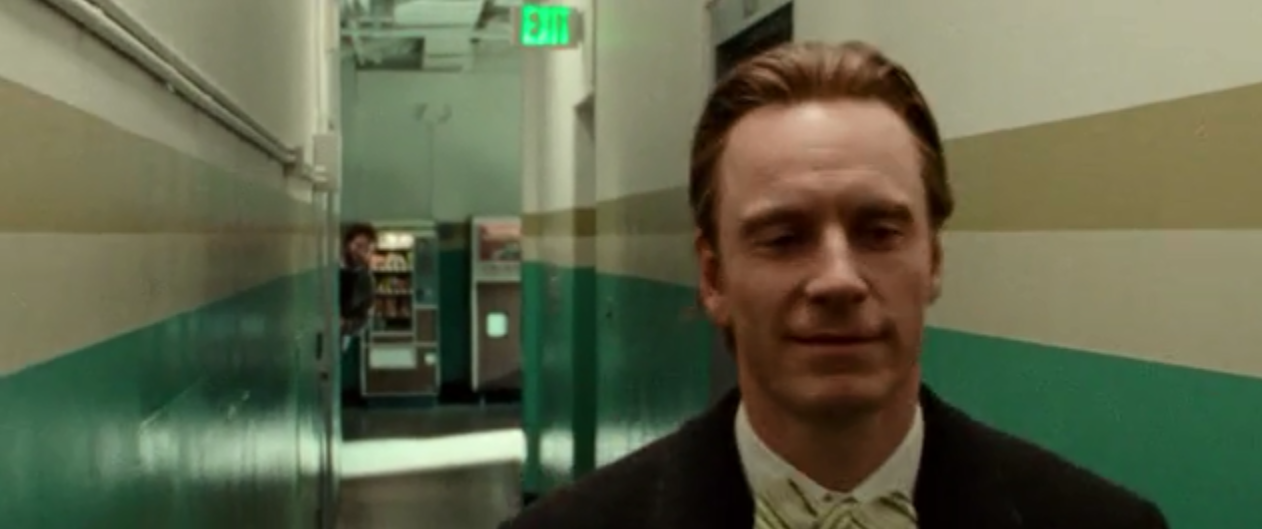 СД: «Скажи ще раз!» (Доволі зухвале обличчя Стіва Джобса вказує на те, що йому все одно на репліку його колеги). СВ: «Комп’ютери – не…» (Вже вдруге за конфлікт Стів Возняк ведеться на цю провокацію).СД: «Пішов ти!»СВ: «Ладно…» (Приниженим та пригніченим він покидає свого опонента не досягнувши ніяких результатів у перемовах з ним). СЦЕНА №3 починається на 41 хвилині 52 секунді. 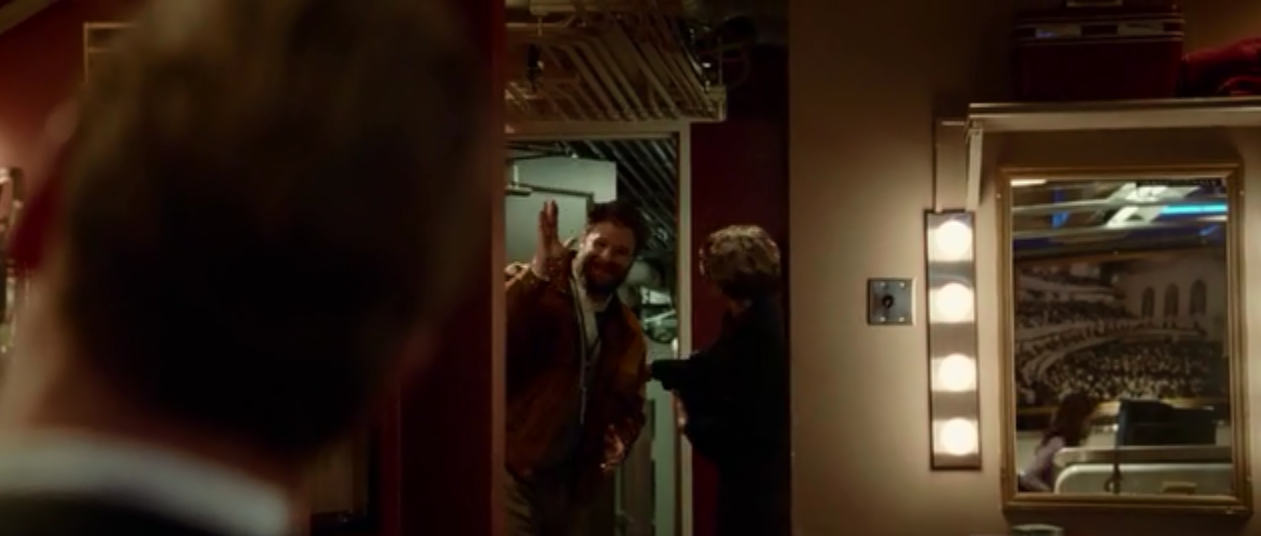 СВ: «Мій старий друже!» (По доброму емоційно забарвлене вітання. Поява Стіва Возняка така сама, як і в Сцені №2). СД: «Красунчик!» (Відповідь несе суто формальний характер. Стівен Джобс не дуже радий бачити свого колишнього колегу). СВ: «Ти теж, ти теж». (Стівен Возняк виграє битву «люб’язностей» –емотивний радикал).  СД: «Хороший зал» (Суха констатація факту). СВ: «Дуже хороший» (Знову маємо змогу спостерігати за емоційним забарвленням)СД: «Так». (Метапрограмний полюс «Дисоціація». Мінімум емоційного забарвлення). СВ: «Неймовірно хороший!» (Ще більше емоційного забарвлення).СД: «Неймовірно хороший». (Стівен Джобс просто підіграв своєму другу). СВ: «Ми в перше граємо не в одній команді. Ти, ніби випускаєш свій перший сольний альбом. Дякую, що і мене запросив». (Емоційне забарвлення з використанням метафор – емотивний радикал). СД: «Я хочу забути все старе». СВ: «Я хочу того ж. Тому, я для цього й прийшов сюди, щоб ти знав, я буду поруч». (Надавання підтримки – метапрограмний полюс «Інший», яскравий прояв емотивного радикалу). СД: «Може вийдеш на сцену замість мене?» (Знову прояв певного знущання над Стівом Возняком).  СВ: «Ха-ха. Я люблю тебе, Стів». (Переведення діалогу в жарт).  СД: «Я тебе теж, Воз». (В інтонації було почуто, що відповідь – чисто формальна). СВ: «Знаєш, я наговорив різного…» (Стів Возняк прийшов сповістися своєму колишньому колезі. Це характерна ознака емотивного радикала. Такі люди не можуть щось довго приховувати або тримати зла – їм потрібно вибачитися та вимовитися). СД: «Наговорив? Наговорив публічно. Ці слова були надруковані. Тебе змусили це сказати?». (Нав’язування ще більшого почуття провини)СВ: Змусили… що? (Уповільнена реакція – метапрограмний полюс «Рефлексивний»).СД: «Оркестрова яма опери Сан-Франциско». (Різке переведення теми, перехоплення ініціативи. Метапрограмний полюс «Активний»). СВ: «Мене змусили?» (Повторна рефлексія)СД: «Одного разу, я зустрів Сейдзі Одзаву – сильний дерижор. Неймовірна точність й тонкість. Я його запитав, що такого може зробити дерижор, чого не може зробити метроном? І він відповів…». (Повчальна історія – зазвичай її використовують люди з епілептоїдним радикалом). СВ: «Що він може дати тобі по голові». (Намагання перервати метафоричний відступ да пришвидшити розмову до конкретики. Такі довгі вступи визивають у індивідів з емотивним радикалом відчуття невизначеності та стурбованості).  СД: «Це так. Він сказав, що музиканти – грають на інструментах, а я граю на оркестрі». (Стів Джобс дав розуміння, де його місце у компанії, а де місце інших робітників. Епілептоїд збуджений). СВ: «Звучить гарно, але нічого не значить». (Стів Возняк робить вигляд, ніби не розуміє, до чого це було сказано). СД: «Маркулас, Скайлі – вони просили облити мене багнюкою?» (Паранояльний радикал розуміє, що його припущення вірне, але прагне отримати докази та факти).  СВ: «Apple була в осаді, хтось повинен був вийти до преси». (Стадія виправдання. Стів Возняк отримав емоційну розрядку, що вплинуло на подальший діалог). СД: «Я перед тобою. Це компанія мене кинула». (Чітка, коротка заява).  СВ: «Я просив тебе, я благав тебе. Apple 2 збирала 70 відсотків прибутку. На що ти розраховував? Ти мало думав про Apple 2 та про LISA?» (Намагання інтерпретувати поведінку Стіва Джобса через свої здогадки).  СД: «Давай відверто, я взагалі не думав про Apple 2 та LISA». (Пряма відповідь – паранояльний психотип).  СВ: «Мене ніхто не примушував. Те, що я сказав – було чесним, хоча і різким відображенням моїх думок». («чесним, хоча і різким» - певна доля виправдовувано, намагання зберегти теплі стосунки з Стівом Джобсом, проявляється емотивний радикал).  СД: «Воз?» СВ: «Так». (Візуально, простежується занепокоєність). СД: «Що це в тебе на руці?» (Швидке переключання уваги з одного на інше, стиль реагування «Активний»). СВ: «Хочеш дізнатися?» (Певне відхилення від напруженої теми).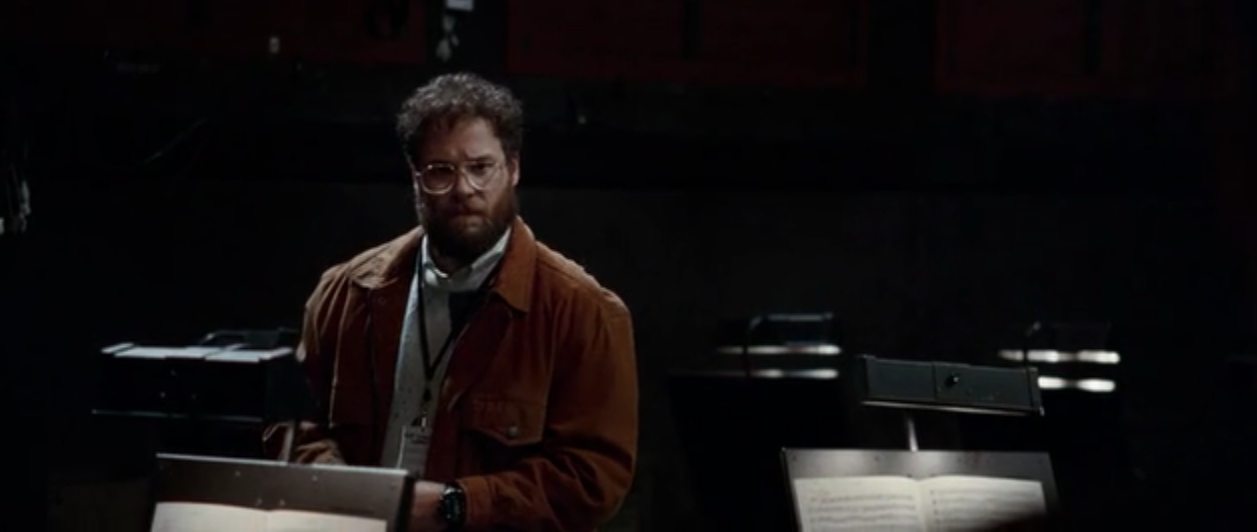 	СД: «Палаю від нетерпіння». 	СВ: «Через 10 років – всі будуть носити такі. Це годинник на газо-розрядних індикаторах…» (Йде відволікання від теми, щоб розрядити обставини)… Я був злий, ти наїхав на Apple 2, ти був не справедливий. (Підіймає тему Apple 2 знову. Очевидно, він не може подолати не закінчений гештальт).  	СД: «Воз, я тобі все заздалегідь вибачаю. Мені потрібно йти на сцену, у нас всього дві хвилини на репетицію». (Як і у попередньому діалозі, Стів Джобс похлопав по Стіву Возняку, таким чином подаючи сигнал до закінчення бесіди. Після цих слів встає та виходить із розмови).  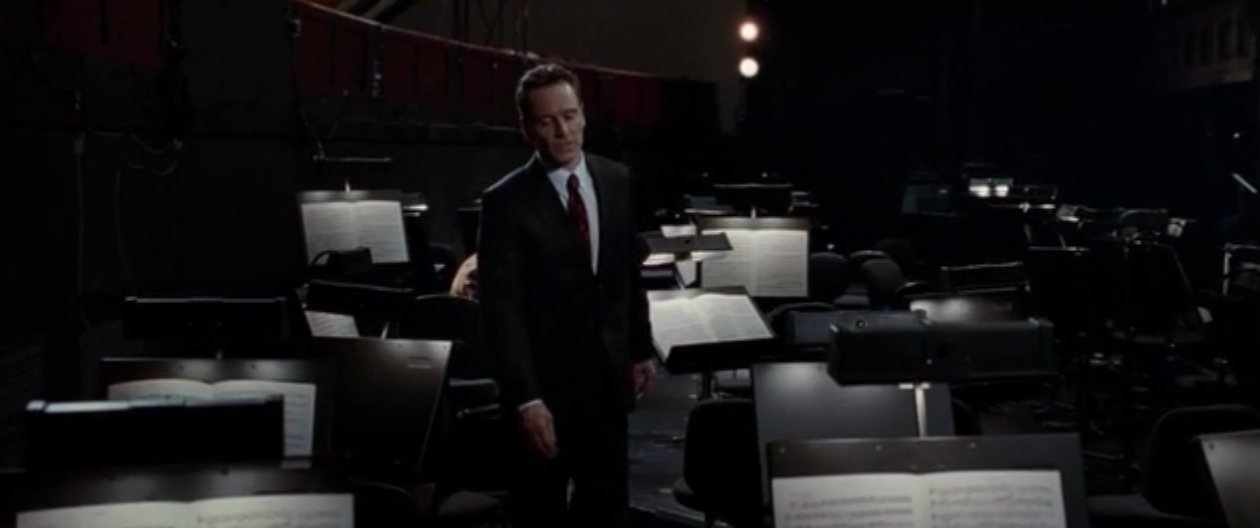 СВ: «Ти розумієш, як ти мене зараз принизив? Ймовірно, що ні. За все ти мене заздалегідь вибачаєш! Це ти мене вибачаєш?!» (Відбувся вибух емотива. Знущання довели Стіва Возняка до стадії «кипіння»). СД: «Тихше, тебе удар так хватить». (Відповідь паранояла, який зберігає повний емоційний спокій).СВ: «У чому твоя заслуга, що зробив ти? Чому твоя дочка мене не знає?» (Апеляція до сім’ї, дуже важливий елемент емотивного радикалу). СД: «Тебе багато чотирикласників не знає».СВ: «Ти не програміст, ти не інженер, ти не дизайнер! Ти, навіть, цвях забити не зможеш! Друковану плату – зробив я, графічний інтерфейс – вкрадений у Xerox, програму МАСа очолював Джек Раскід поки ти не викинув його з проекту! Та куб хтось вигадав за тебе! Так чому я по 10 разів на день чую, що Стів Джобс – геній? Що робиш ти?» (Яскраве емоційне забарвлення, що супроводжується нотами не справедливості. Відчуття несправедливості, зазвичай, і призводить до такої розрядки людини з емотивним психотипом). СД: «Граю на оркестрі. Ти чудовий музикант, ти кращий у своєму ряду, ти сидиш он там». (Чітка відповідь без емоційного забарвлення.). СВ: «Я прийшов, щоб внести ясність! Розумієш, чому я прийшов?» (Повне зізнання у меті свого приходу. Емотив не витримав, та висказав усе, що його турбувало своєму опоненту). СД: «Ти тільки що це сказав». (Йде протистояння логічного та емоційного).СВ: «Тому що, тебе знищать, твій комп’ютер – це провал. Консультативна рада по освіті сказав, що їм потрібні потужні машини за 2-3 тисячі. Твій Next коштує 6500 і до нього не входить жорсткий диск за 3000. Який як з’ясується, необхідний бо вмонтований диск нічого не тягне! Додаємо лазерний принтер за 2500 та отримуємо 12000 доларів. І тебе одного в цілому світі турбує, щоб він був у формі ідеального кубу. Тебе знищать, а я прийшов, щоб бути з тобою поруч у ці хвилини. Бо так роблять друзі. А не для того, щоб мене пробачали. Ми друзі, так що не говори зі мною, як з іншими. Я єдиний, хто знає, що ти сам свій особистий винахід. Я з тобою поруч, тому що це куб, який нічого не вміє – незабаром стане самим гучним провалом у історії персональних комп’ютерів». (Апеляція до дружніх стосунків, повна правда – вираження емотивного радикалу) СД: «Що ще скажеш нового?» (Абсолютний спокій. З цими словами Стів Джобс покидає свого колишнього колегу). 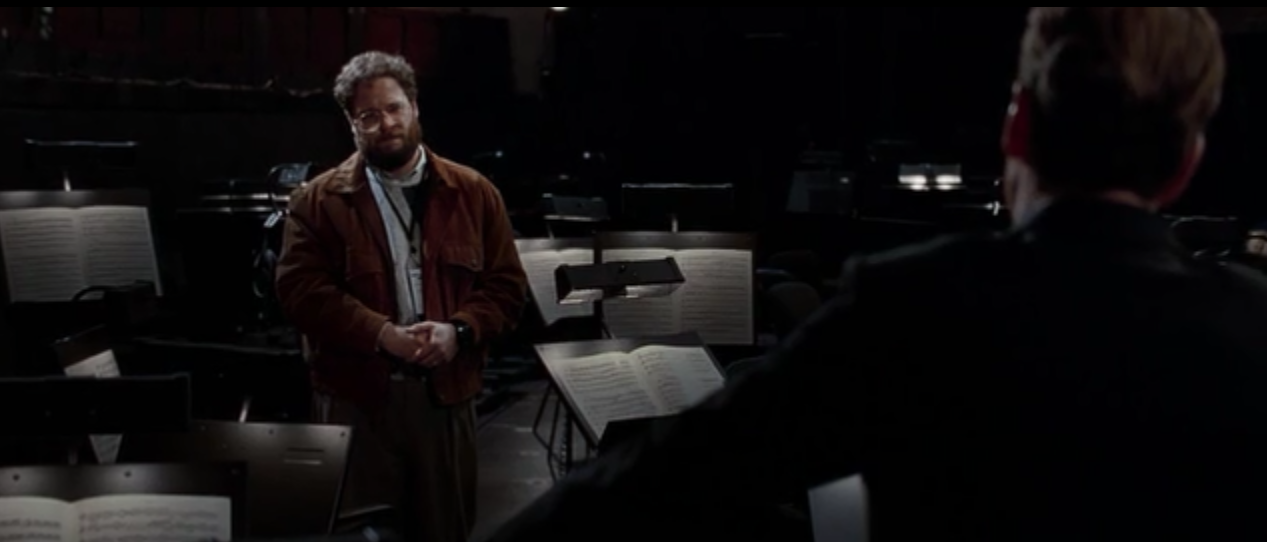 За моделлю ескалації конфлікту Ф. Глазла – конфронтація у хронометражу 25 хвилини 30 секунди по 47 хвилину 25 секунду знаходиться на стадії «Коаліція та хибні образи»: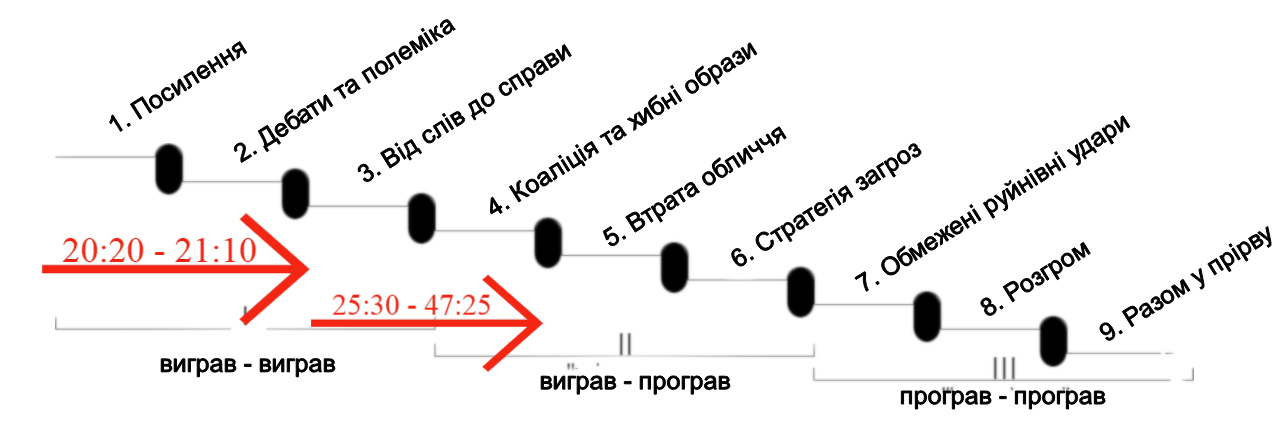 СЦЕНА №4 починається на 1 годині 35 хвилині 34 секундіСВ: «Стів, у мене до тебе одне прохання». (Стів Возняк почав говорити твердженням, що дає розуміння, до цього діалогу він підготовився більш якісніше).СД: «Друже, колись давно ти просив мене про щось перед презентацією – я відмовив. Ти хотів, щоб я визнав здобутки…» 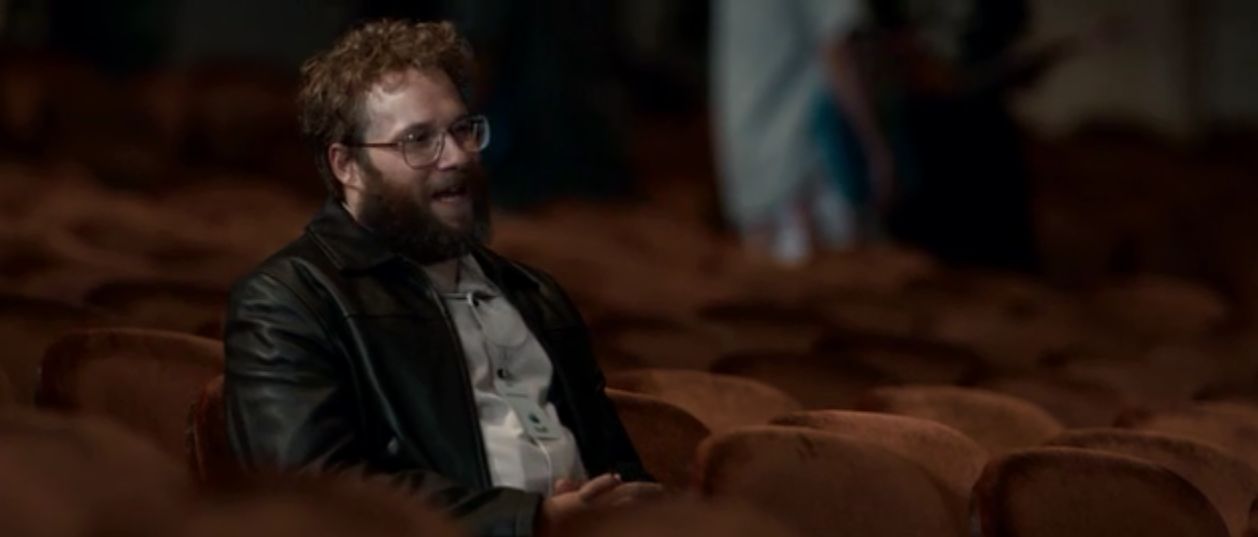 СВ: «Стоп-стоп-стоп. Якщо ти скажеш, що був не прав – це буде просто сенсація». (Ця фраза показує, що він дуже гарно вивчив Стіва Джобса й підготувався до цього конфлікту). СД: «Я був на 100 відсотків правий, а ти катастрофічно помилявся. Але за мною залишився бор, так що, говори. Тільки не благай згадати команду Apple 2». (Стів Джобс дає ще однин шанс, думаючи, що Стів Возняк буде підіймати іншу тему).  СВ: «Згадай команду Apple 2». (Таке бажання можна виокремити, як показник шизоїдного радикала. Є певне питання, яке дає духовний дискомфорт і його треба вирішити). СД: «Обговоримо на одинці?» (Бажання не втягувати у конфлікт ЗМІ та інших робітників фірми).  СВ: «Ні» (Далі будемо спостерігати, що Стів Возняк перейняв тактику Стіва Джобса і перестав займати слабку позицію у боротьбі з ним). СД: «Це якийсь розіграш?» (Стів Джобс не вірить, що Стів Возняк став більш радикальним).СВ: «Ні» СД: «А то мені прийдеться запам’ятовувати…» (Намагання уходу в сторону). СВ: «Тільки основних хлопців» («Тільки основних» – Тут Стів Возняк намагається поторгуватися та отримати хоча б якийсь мізерний результат). СД: Тут цілий натовп людей (Намагання не виносити конфлікт у широкий загал).СВ: Я знаю (Підвищення ставок зі сторони Стіва Возняка)СД: Ціла купа преси. СВ: Я бачу (Підвищення ставок зі сторони Стіва Возняка)СД: Воз? СВ: Тільки головних хлопців, тих, кого ти звільнив. (Етап торгів продовжується).  СД: Послухай мене. В минулому році Apple втратила 1 мільярд доларів. Я не знаю, як це взагалі можливо. Ще три місяці й ви би стали банкрутами. Три бухгалтери так і не змогли мені цього пояснити. Мені потрібно було оптимізувати штат. (Логічне пояснення дій, яке з точки зору менеджменту є вірним, але з точки зору людських відносин має певні протиріччя).СВ: Почав би з бухгалтерів. (Захист своїх людей, метапрограма «Інший»). СД: Я почав з Apple 2 – тому що ми більше його не випускаємо. (Апеляція до логіки).  СВ: Просто згадай основних хлопців. (Продовження торгу, це дається Стіву Возняку з великими зусиллями. Це не його природня модель поведінки).  СД: Випий коктейль та розслабся. (Спроба заспокоїти опонента в манері паранояльного психотипу). СВ: Не треба відмахуватися від мене, Стів! Головні хлопці – гідні… (Фраза Стівена Джобса спрацювала, як тригер). СД: Хто там головний? У команді Apple 2 не має головних хлопців – це друга ліга. А хлопці з другої ліги заважають кращим гравцям. Я хочу, щоб зірковий склад був у нас, а не у Dell. (Завуальоване пригнічення команди Стіва Возняка – жорсткість епілептоїда збудженого). СВ: Вони не друга ліга! І це краще мені судити, а не тобі! (Подальше спрацьовування тригеру).СД: Три місяці до банкрутства! (Апеляція до логіки). СВ: … Я тобі кажу про Apple 2! Це не тільки ключовий етап у літописі цієї компанії, це важлива віха у історії персональних комп’ютерів! (Емоційне забарвлення та геніальність своєї команди – домінування емотивного та субдомінування шизоїдного психотипу). СД: Це все у минулому. (Яскрава «мотивація ДО»). 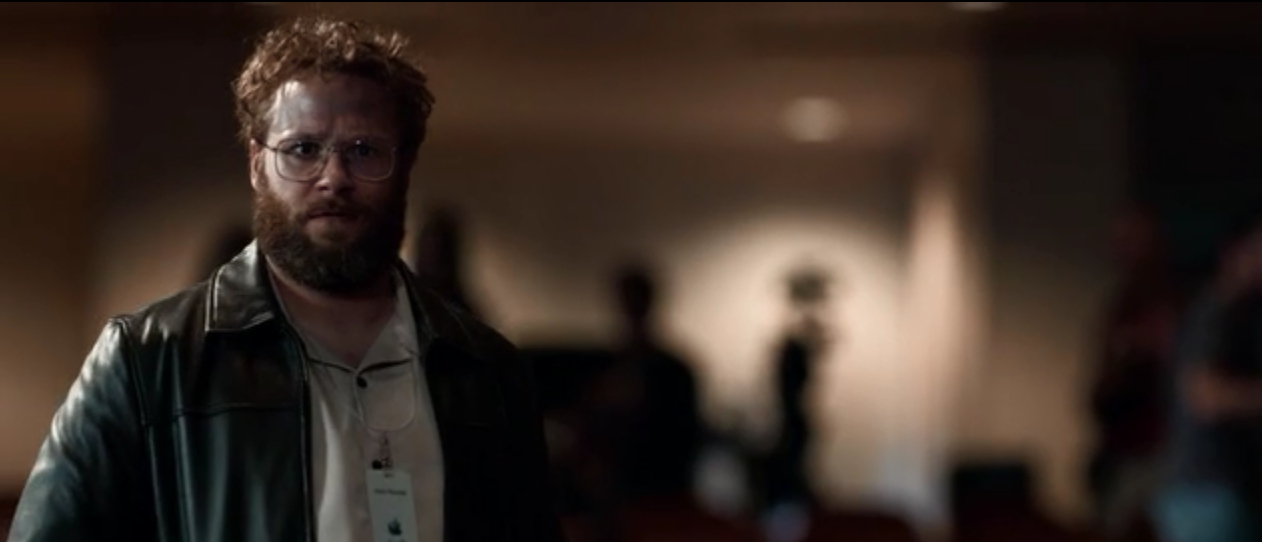 	СВ: Якщо ти збираєшся залишити цих людей без роботи… ()	СД: Це будуть найбагатші безробітні нашого континенту!	СВ: Хоча б визнай їх працю! Визнай їх працю! Визнай Apple 2 хоча б на цей раз! (Стадія торгу перейшла в ультиматум з певним істеричним забарвленням, Стів Возняк виходить з себе, емоції беруть гору). 	СД: Це ж не нова технологія. (Логічне пояснення того, чому не має сенсу згадувати команду Стіва Возняка). 	СВ: Тут все побудовано за допомогою Apple 2. Ти сам породження Apple 2. (Намагання вдарити по Стіву Джобсу його ж методом ведення конфлікту).  	СД: У такому випадку, вбив мене також Apple 2 та його відкрита система. Куди хакери та радіо любителі могли втручатися, коли захочуть. Й він ледь не знищив Apple. Тому що, в нього вклали усі гроші, а нових розробок зробили рівно нуль… це презентація – не звана вечеря. Я зовсім не збираюсь поєднувати iMac з… (Пропорційна відповідь – стиль реагування «Активний»). 	СВ: З єдиним вдалим виробом нашої компанії. Вибач за прямоту, але це правда. LISA провалилася, Macintosh теж провалився. Мене самого ця розмова не радує. Але я втомився бути Рінго Старом, будучи Леноном. (Стає зрозумілим, що швидка реакція Стіва Возняка, скоріше за все – продукт його підготовки до цього конфлікту. Використовування метафор та емоційного забарвлення – емотивний радикал).  	СД: Пф, та всі обожнюють Рінго. (Відповідь дана на метафору, а не на звинувачення. Стіву Джобсу нічого відповісти і тому він має чіплятися за щось, що не торкається саме його робочої діяльності).  	СВ: Мені набридло, що ти розмовляєш зі мною зверхньо. (Пояснення тригеру. У сподіванні, що таких випадів у його сторону не буде).  	СД: Ти вважаєш, що Ленон став Леноном – тому що витягнув жереб? Чи обдурив когось? Дав Харісону по голові? Він був Леноном – тому що був Леноном. (Характерна риса паранояльного психотипу – вказувати де у ієрархії знаходяться вони, а де інші).  	СВ: Він був Леноном, тому що написав Ticket to ride, а я написав Apple 2. (Проведення паралелей метапрограмний полюс за локусом уваги «Схожість»). 	СД: Ти зробив чудову плату, яку збирався роздати всім задарма. І не розказуй мені, як ти створив Apple. Якщо б не я, то ти би зараз викладав інформатику у школі. (Знову спостерігаємо зверхнє відношення до Стіва Возняка). 	СВ: Всі ці люди – живуть заради твого визнання. Це твій шанс, визнай, що гарну річ, хоча б раз – зробили без тебе. (Стів Возняк вимагає неймовірного для паранояльної акцентуації особистості дії – визнати особисті помилки).  	СД: Ні. (Відповідь, яку й слід було б чекати). 	СВ: Стів, зроби це. Це правильно. Це… це правильно. (Апеляція до загально людських цінностей). 	СД: Вибач, але ні. (Відстоювання своїх позицій – паранояльний радикал). 	СВ: Тоді, я скажу інакше. Навряд чи, є людина, яка зробила більше для розширення можливості персональних комп’ютерів – ніж я. Але ти чомусь не поважаєш мене. Чому? (Намагання підвищити значимість в очах інших спостерігачів конфлікту та самого Стіва Джобса). 	СД: Напевно, треба прийняти факт, що це почуття взаємне. (Прийом віддзеркалювання). 	СВ: … Дякую за увагу. (Стів Возняк втомився бути не в своєму природньому стані, та більше не в змозі протистояти такому міцному опоненту). 	СД: Ти практично відправив цю компанію у нокаут. Я комусь щось сказав? Ні. Тому що тобі, я завжди все пробачаю. (Це було сказано в слід у спину Стіву Возняку, як фінальний аргумент).   	СВ: Раніше, коли мене питали, в чому різниця між мною та Стівом Джобсом, я відповідав, що Стів – людина великого розмаху. А мені потрібен лише гарний верстат. Але якщо мене про це запитають тепер, то я відповім – Стів лайно. Твоя продукція краще тебе самого, брате. (Відповідь емотива з великою, якого доволі сильно образили).  	СД: А так і повинно бути, брате. У цьому і є різниця між нами. (Стів Джобс визнає свої недоліки, але дає розуміння, що від принципів не відійде). 	СВ: Це не бінарно. Можна бути і гарною, і талановитою людиною. (Таким чином Стів Возняк навів акцент, що талановита та гарна людина – це він).  	За моделлю ескалації конфлікту Ф. Глазла – конфронтація у хронометражі у 1 годині 25 хвилин 30 секунд по 1 годину 41 хвилину 30 секунд знаходиться на стадії «Коаліція та хибні образи»: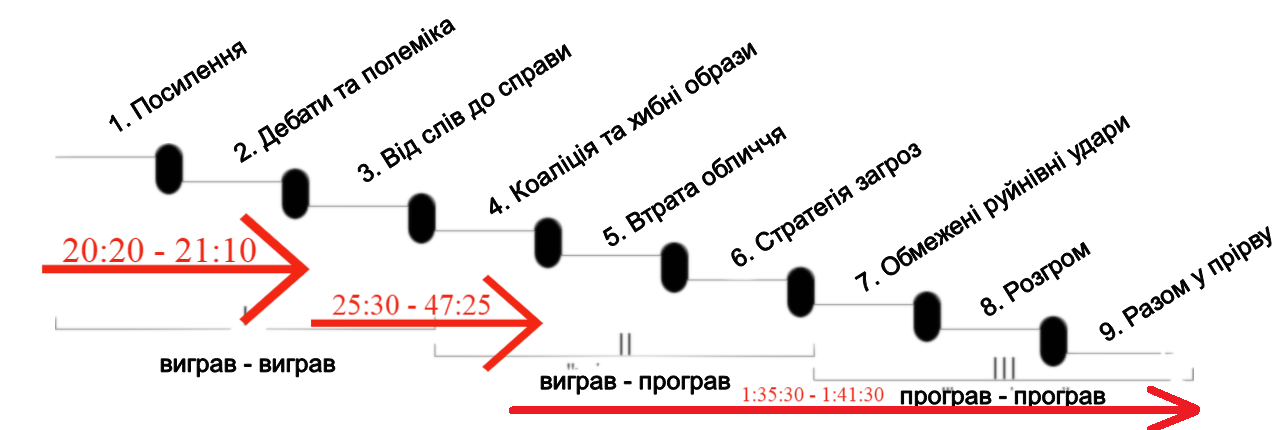 Анкета невключеного спостереження за героями фільму «Стів Джобс».  Створення профілю особистості під час динаміки організаційного конфлікту.Ім’я контрагента: Стів Возняк1. Таблиця метапрограмного спостереження2. Виокремлення домінуючого радикалаДомінуючий радикал – ЕМОТИВНИЙДуже чуттєвий до переживань своєї команди Apple 2, та відстоює її визнання. Тримає складені руки біля грудей – типова поза для емотива під час розмови чи конфлікту. Довго тримає спокійну та скромну поведінку у конфлікті, але коли наступає стадія крайнього невдоволення – вибухає та дає волю емоціям. 3. Виокремлення субдомінуючого радикалаСубдомінуючий радикал – ШИЗОЇДЯскраво це можна визначити подивившись на вид діяльності індивіда – програмування та конструювання. Якщо зараз можна зустріти й інші психотипи за цією діяльністю, то у 1980-х роках – це дійсно було хобі для людей «не від світу цього». Також маркером виступає трішки дивакуватий зовнішній вигляд. Анкета невключеного спостереження за героями фільму «Стів Джобс».  Створення профілю особистості під час динаміки організаційного конфлікту.Ім’я контрагента: Стів Джобс1. Таблиця метапрограмного спостереження2. Виокремлення домінуючого радикалаДомінуючий радикал – ПАРАНОЯЛЬНИЙ Ставить перед собою великі цілі та досягає їх. Ціль виправдовує засоби. Довіряє лише фактам та точним розрахункам. Але іноді амбіції беруть владу. Йде вперед не озираючись на минуле. Думає лише прагматично. Рідко проявляє емоції, лише в окремих випадках. У конфліктах зберігає «холодний» розум.3. Виокремлення субдомінуючого радикалаСубдомінуючий радикал – ЕПІЛЕПТОЇД ЗБУДЖУВАНИЙ  Іноді, веде себе дуже жорстко. Говорить те, що думає насправді. Завжди виглядає охайно, приділяє велику увагу гігієні. Сприймає конкуренцію, як бій. Не може та не вміє програвати. 3.2. Відповідність стратегій та тактик переговорів у відео-кейсах динаміки організаційного конфлікту.Виходячи з вище зазначеного аналізу, було заключено, що Стів Джобс має домінуючий паранояльний психотип та субдомінуючий епілептоїдний збуджений радикал. Слід зазначити, що параноял – це сильний психотип. Люди з цією акцентуацією особистості не люблять слабких. Вони будуть досягати цілей будь-якою ціною. Основною стратегією у конфлікті має бути лише впевнена поведінка, чітко визначені факти або докази. Будь-яке апелювання до емоцій – не спрацює. Такі люди мають певний імунітет, та відштовхуються лише від своїх цілей або задач. Якщо на шляху до них він зустрінеться з тим, що треба когось звільнити, відсторонити або змусити робити щось проти волі – це не викличе в нього ніякого внутрішнього конфлікту. Треба бути ще прямолінійним та жорсткішим ніж опонент параноял. Для цього потрібно мати більш яскраво виражену ступінь цього радикала або підготуватися до конфлікту заздалегідь. Й не йти на поступки. Що стосується тактики, то за будь-яких умов не відмовлятися від своїх раніше визначених позицій та не вибачатися за них. Якщо параноял відчує, що перехопив ініціативу, він буде проводити свій натиск далі. Він користується наступною логікою: «Якщо людина пішла на поступки раз, піде і другий». Спочатку, паранояла треба змусити поважати себе, такі люди поважають силу на прямоту. Тільки після того, як людина з таким психотипом почне вас сприймати за рівного собі – тоді вона буде слухати свого опонента та рахуватися з його думкою. До цього паранояльний тип буде відноситися до опонента зверхньо, не бачивши в ньому загрози. Можна виділити й позитивний момент у конфліктах з цим радикалом – це майже повна відсутність підвищеного тону та емоційного забарвлення. Перехід на емоції паранояльний психотип сприймає, як абсолютно не логічну річ. Субдомінуючим радикалом – є епілептоїдний збуджений. Стіву Джобсу притаманна певна жорсткість у своїх висловах. Він зовсім не боїться когось образити, хоча, в своєму розумінні він цього і не робить.  Що стосується Стіва Возняка, то він є носієм яскраво вираженого емотивного радикалу. Субдомінуючим психотипом виступає шизоїдна акцентуація особистості. Сам по собі емотивний радикал – є слабким. Його природня характеристика – підлаштовуватися до інших. Ці індивіди завжди уважно слухають та емоційно переживають за свого співрозмовника, особливо, під час дуже яскравих розповідей. Такі люди мають схильність до співчуття. Цей радикал намагається усіма шляхами уникнути конфлікту. Це ми спостерігали не раз під час діалогів Стіва Джобса та Стіва Возняка. Намагання максимально делікатно підійти до вирішення питання. Таким людям легко нав’язати відчуття провини.Стів Возняк вибрав не правильну модель ведення переговорів з Стівом Джобсом. Він програв йому ще на етапі співставлення домінуючих радикалів. Паранояльний радикал сильніший за емотивний. Боротьба йшла у призмі емоційного (гарне відношення до людей) та логічного (чітка аргументація дій). Намагання Стіва Возняка були безперспективні. Принципіальність Стіва Джобса могла би подолати тільки ще більша принципіальність. Він відчував повне домінування у конфлікті, відносився до Стіва Возняка зверхньо. Зверхнє ставлення – причина неповаги, а параноял може домовлятися лише з тим, кого він в першу чергу поважає. В останньому діалозі Стів Возняк намагався бути більш радикальнішим  та перейняв певні риси ведення переговорів у конфліктній ситуації у свого колишнього колеги. До цього арсеналу увійшли лаконічні відповіді та певна наполегливість. Але таке ведення перемовин не є природнім для емотива. Стів Возняк отримав внутрішній конфлікт, поведінка суперечила його звичним паттернам поведінки. Й через пару реплік він отримав зрив, перейшовши на підвищення голосу. Таким чином, бачимо, що у емотивного радикалу немає шансів у протистоянні з радикалом паранояльним. Але можна розробити стратегію, яка все ж таки, привела б до бажаного результату Стіва Возняка. Шанс на перемогу в конфлікті міг би бути, якщо б до Стівена Джобса підійшов не Стів Возняк, а хтось сильніший. Можливо, у команді Apple 2 були особистості з сильними психотипами. Такого індивіда слід було б попередньо підготовити до діалогу, розробивши стратегію та тактику, при якій можливо би було говорити з Стівеном Джобсом на рівних, або з позиції сили. Тут треба зазначити, що надмірно тиснути на паранояла – небезпечно. Краще за все спрацює діалог на рівних правах, або з невеликою перевагою у домінуванні. Це дозволить тримати розумний баланс у комунікації. Можемо зробити висновок, що стратегія та тактика Стіва Джобса виявилася дієвою. Він так і не згадав команду Apple 2, й можна вважати, що таким чином – він виграв. Але у останній сцені, конфлікт перейшов до етапу «Разом у прірву». Перехід на особистості та взаємні обвинувачення на очах у колег та преси. У попередніх сценах Стів Джобс мав повну виграшну позицію. Останній епізод виявився невдалим для обох опонентів.  Емотивний радикал може виграти у конфлікті лише на його ранніх трьох сходинка, відштовхуючись від моделі ескалації конфлікту Ф. Ґлазла. Такі люди не готові до активного, довгого та сильного протистояння. В їх інтересах – як найшвидше врегулювати та вирішити конфлікт. Конфронтація вносить не стабільність у емоційний стан для даного радикалу. Буде спостерігатися стурбованість, недомовленість та напруга. В кінці це призведе до емоційного вибуху, який яскраво можна було спостерігати в останній сцені. Емотив – командний гравець. Такій людині потрібно бути поруч з сильною особистістю та виконувати роль його помічника. Параноял – сильна особистість, одинак, він ніколи не буде перебувати на других ролях.3.3 Рекомендації щодо використання профайлінгу контрагентів для вирішення конфліктів у організаціїПереходячи до рекомендацій, слід зазначити, що таку діяльність, як профайлінг робітників на підприємстві та контрагентів під час організаційного конфлікту має проводити спеціальна людина, фахівець у області профілювання особистості та веденню переговорів. Така людина має володіти широким інструментарієм для створення адекватного, не викривленого та максимально об’єктивного профілю особистості співробітника. Співробітників можна розглядати як окремо, так і в групі. Окремі психотипи та метапрограмні профілі мають тенденцію до зближення або навпаки – до початку конфронтації. Як приклад, людина яка має метапрограмний профіль «Мотивація ДО» у процесі прийняття рішень обов’язково зустріне супротив від людини з «Мотивацією ВІД». У свою чергу це може призвести до великого конфлікту, наприклад, у складанні стратегії розвитку організації на майбутнє. Конфлікт проходить окремі стадії ескалації, які чітко можна простежити по риториці контрагентів та їх діям налаштованим один проти одного. Чим на ранішій стадії буде прийнято міри – тим якісніше та легше закінчиться конфронтація між індивідами. Якщо конфлікт ведуть двоє сильних психотипів чи двоє слабких – таку конфронтацію можна вирішити швидше. У випадку, коли один психотип сильний, а інший слабкий – перший, буде знищувати свого опонента. Слабкий психотип не буде мати інструментів, навичок та психічних або соціальних здібностей, щоб мати змогу на рівних конкурувати зі своїм опонентом. Що чудово продемонстрував нам Стів Возняк, який намагався схилити Стіва Джобса до згадування команди Apple 2. Краще за все, мати готові профілі співробітників, створених на основі їх життєдіяльності ще до того, як розпочнеться конфлікт. Такий стратегічних хід дозволить діяти на упередження загрози. Це важливий фактор, який впливає на формування трудових підрозділів. Правильно підібрана команда з сумісними радикалами має меншу схильність до розбіжностей у думках та прийнятті управлінських рішень. Конфліктна ситуація знімає «маски» та проявляє справжню, не приховану модель поведінки індивіда. Але й по не прямим маркерам можна робити припущення, як буде вести себе людина під час організаційного конфлікту. Знання червоної межі кожного окремого співробітника, дасть змогу зрозуміти, коли та при яких обставинах може виникнути акт агресії – перехід на особистості або, навіть, рукоприкладства. Переговорнику це допоможе під час гарячих стадій конфлікту. Вчасно зупинена агресія – приблизить сторони до конструктивного діалогу. Деякі радикали схильні до активного маніпулятивного впливу на свого співрозмовника (наприклад, істероїдний та паранояльний). Під час переговорів, слід звертати увагу на такі маркери, як нав’язування провини чи провокації. Спеціалісту слід одразу виокремлювати їх та ліквідовувати. Водночас, це не можна робити так, щоб це виглядало, ніби інша сторона конфлікту від цього виграє. Переговорник має зберігати повну нейтральність та неупередженість у процесі своєї роботи. Переговорник має з перших хвилин здобути повагу та розташувати до себе  у конфліктуючих контрагентів. Перш за все, це стосується сильних психотипів, які з великою долею ймовірності, можуть зверхньо відноситися до третьої сторони, чи взагалі вважати, що переговорник не потрібен у даній ситуації. Це пов’язано із тим, що вони відчувають загрозу для свого домінуючого положення в конфліктній ситуації. Від таких людей можна почути наступні фрази: «Навіщо ви його запросили?», «Хто це такий?», «Що він тут робить?», «Ми самі владнаємо наше непорозуміння». Одночасно з цим, можуть спостерігатися реакції протилежного характеру. Коли сторона, що відчуває програш, дивиться на переговорника, як на останній шанс, який допоможе обернути ситуацію на свою користь. У таких випадках потрібно зберігати неупередженість та відсікати усі маніпулятивні акти, які направлені в сторону профайлера. Бажано, окремо провести діалог з кожною стороною на одинці. Вивести на відвертість та витягнути якомога більше інформації, щоб створити максимально повну картину та співставити вислови контрагентів. Це допоможе й у формуванні альтернативних рішень, які зможуть задовільними сторони в тій чи іншій мірі. Також, на цьому етапі, важливим є визначення тригерів, які можуть привести до емоційного сплеску та прояву агресії. Це ті місця, які не слід згадувати під час врегулювання конфлікт, або згадувати дуже делікатно. Неуважність професіонала, який завчасно не встиг попередити та допустив однією зі сторін використати такий тригер проти свого опонента – може коштувати переходом на більш жорсткішу стадію конфронтації між контрагентами даного конфлікту. Як результат – ситуація з приходом переговорника тільки погіршилась, а цього категорично не може бути.Щоб якісно провести персональну бесіду з кожним контрагентом, також потрібно використовувати методику неінструментального виявлення брехні. В процесі спілкування один на один найлегше зчитувати мікро прояви емоційного стану індивіда. Також слід звертати увагу на положення кінцівок відносно тулуба, та загальну позу при спілкуванні, жестикуляцію та інтонацію голосу. Таким чином, використання методів та інструментів профайлінгу вплине на якість вирішення конфліктів в організації. Фахівець вкаже на місця, які мають найбільшу загрозу та є підґрунтям до виникнення нових непорозумінь та конфронтацій. Прогнозування поведінки співробітників дасть змогу ефективніше використовувати їх з урахуванням особистісних якостей та характеристик. А вони, в свою чергу, будуть відчувати емоційний спокій, при коректному підборі персоналу в організації. Стратегія виграв-виграв залишає усіх учасників організації з вигодою для себе та компанії загаломВИСНОВКИУ ході цієї дипломної роботи було визначено виникнення та етапи розвитку профайлінгу, як технології діагностики особистості через призму динаміки організаційного конфлікту. Визначено основні методики та інструменти профілювання особистості та їх доцільне використання у моделі організаційного конфлікту. За основу було взято доробки наступних науковців: Ф. Ґлазла (модель 9 етапів ескалації конфлікту), О. Філатова (метапрограмні рівні особистості), В. Пономаренка (методика 7 радикалів) та П. Екмана (неінструментальне виявлення брехні). Під час виконання практичної частини, підтвердилися основна та додаткова гіпотеза. Виявлено, що динаміка організаційного конфлікту потребує відповідності до характерологічних особливостей конфліктантів діагностики, стратегії та тактики дій з вирішення конфлікту, як технології профайлінгу. Існує пряма залежність акцентуацій особистості контрагентів на динаміку конфлікту всередині компанії. Неврахування специфіки профілю контрагентів у динаміці організаційного конфлікту визначає неуспішність заходів вирішення цього конфлікту. Якщо не брати домінуючий радикал кожного контрагента до уваги – це може призвести до подальшої ескалації конфлікту в організації, а не до скорішого його завершення. Стратегія та тактика вирішення конфлікту має спиратися на контекст конфліктної ситуації (місце, час, інцидент) та на метапрограмні рівні кожного з конфронтуючих осіб. До кожного радикала існує свій окремий підхід, слабкі та сильні сторони. Вчасне діагностування цих показників дасть змогу обрати правильний план дій для фахівця з урегулювання конфліктів. Існують сильні та слабкі акцентуації особистості за В. В. Пономаренко. Це зумовлює їх ступінь боротьби до кінця. Деякі люди намагаються максимально уникнути конфліктів, а деякі сприймають це, як протистояння, в якому він не має шанс програти. Було розроблено інструмент-анкету профілювання особистості (див. Додаток А). За допомогою спостереження за індивідом вносяться дані, які характеризують ту чи іншу метапрограму та радикал контрагента. Це дає змогу систематизувати та порівнювати метапрограмні полюси індивідів, які приймають участь в організаційному конфлікті. Спираючись на модель ескалації конфлікту Ф. Ґлаза, можна спостерігати його динаміку. Згідно неї, визначити, як далеко учасники конфлікту дійшли, та які методи та спроби врегулювання конфлікту треба обрати, щоб вони були конгруентними до психотипів конфронтуючих сторін. Таким чином, було визначено напрямки вдосконалення застосування методики профайлінгу контрагентів як соціальної технології у вирішенні організаційного конфлікту.Профайлінг контрагентів також носить й прогнозну функцію. Якісно сформовані профілі особистості працівників організації, дадуть змогу правильно давати робочі завдання та формувати колективи під час життєдіяльності компанії. Під час дослідження було виявлено, що несумісність метапрограмних полюсів індивідів призводить спочатку до непорозумінь, а потім й до конфліктних ситуацій, що як правило, відображається на продуктивності організації загалом. Дане дослідження є актуальним для керівників фірм, компаній, організацій, бізнесу та державної служби. В умовах сучасної України та її соціальної напруги, краще розуміння особливостей своїх працівників та службовців зможе знизити стресогенний фактор на робочих місцях. Оскільки, людина працює більшу частину свого життя, то спокійна, безконфліктна атмосфера на роботі зможе знизити рівень напруги хоча б у цьому окремому аспекту життєдіяльності українських громадян.    СПИСОК ЛІТЕРАТУРИ[1] Современный англо-русский русско-английский словарь 50000 слов + грамматика Сиротина Т.А Донецк 2002.[2] Ефремова Т. Ф. Новый словарь русского языка. Толково-словообразовательный: Св. 136000 словарных статей, около 250000 семантических единиц: В 2 т. — М.: Русский язык, 2000. — (Библиотека словарей русского языка).[3] John	E.	Douglas,	 Ann	W. Burgess,	 Allen	 G.	Burgess and Robert K. Ressler, Crime Classification Manual (A standard system for investigating and classifying violent crimes), 2006,	 555p.	 [4] Лесли И. Краткий толковый психолого-психиатрический словарь, 2008.[5] Волынский-Басманов Ю. М., Тюфякова (Каменева) М. Е. Профайлинг и психологическое тестирование как способ предупреждения терактов // Вестн. Моск. Ун-та МВД России, 2007, № 7.[6] Подільчак О. М. Кримінологічний профайлінг – реалізація вчення про особу злочинця // Право і суспільство, 2017. Частина 2. № 4.[7] Черкасова Е. С. Криминальный профайлинг как ориентирующий метод поиска преступника при совершении преступления в ситуации неочевидности / Е. С. Черкасова // Профайлинг и медиация. – Калуга: НОЦ, 2016. – 290 с[8] ПРОФАЙЛИНГ Как разбираться в людях и прогнозировать их поведение. А. В. Филатов 2017[9] Социология конфликта: учебно-методическое пособие для студентов, обучающихся по направлениям 39.03.01; 39.04.01 «Социология» и (39.06.01) «Социологические науки» / сост.: Бегинина И.А., Везиницына С.В., Ивченков С.Г. [и др.]; под ред. С.Г. Ивченкова. - Саратов: Изд-во Сарат. ун-та, 2017. - 120 с. [10] Скібіцька Л.І. Конфліктологія. Навч. пос. - К.: Центр учбової літератури, 2007. - 384 с.[11] Общий и специальный менеджмент: Учебник/Общ. ред. О-11 А.Л. Гапоненко, А.П. Панкрухин. — М.: Изд-во РАГС, 2001. — 568 с.[12] Менеджмент Иваньков А.Е., Иванькова М.А. 2008 год[13] Бородкін Ф.М., Коряк Н.М. Увага: конфлікт! – навчальний посібник — Новосибірск: Наука, 1989. — 189 с. [14] Теория управления : учебник и практикум для академического бакалавриата / А. Л. Гапоненко, М. В. Савельева. — 2-е изд., перераб. и доп. — М.: Издательство Юрайт, 2015. — 336 с. — Серия: Бакалавр. Академический курс[15] Friedrich Glasl: Konfliktmanagement. Ein Handbuch fur Fuhrungskrafte, Beraterinnen und Berater. Haupt, Bern 9. A. 2009[16] L' homme criminel Cesare Lombroso 1887[17] Интерв’ю О. О. Бухановського від 13 листопада 2003 року виданню "Комсомольска правда" Електронний ресурс - https://www.rostov.kp.ru/daily/26065.4/2972827/[18] Психологія профайлінгу : навч. посіб. / Ю. В. Руль, Т. О. Мартинова. — К. : ДП Вид. дім “Персонал”, 2018. — 236 с.[19] Узнай лжеца по выражению лица Экман П. Фризен У. / Пер. с англ. - СПб,: Питер, 2012. - 272 с.[20] Ємельянов С.М. Практикум по конфліктології / С.М. Ємельянов. – 2-е изд., перераб. – СПб.: Питер, 2001. – С. 77. [21] Конфліктологія. Навчальний посібник. Примуш М.В. - К.: ВД "Професіонал" 2006, - 288 с.[22] Хасан Б. І., Сергоманов Л. Психологія конфлікту і переговори: навч. посібник для студ. вищ. навч. закладів. 3-е изд., Стер. М .: Академія, 2007 [23] Психология конфликта. 2-е изд. — СПб.: Питер, 2008. — 544 с [24] Методологія досліджень мас-медіа: робоча книга (handbook) / за заг. ред. К. Г. Сіріньок-Долгарьової. Запоріжжя : ЗНУ, 2017. 156 с.[25]Петров Э. П. Метод наблюдения в социологическом исследовании. (Глава 1, Глава 2) // Методы сбора информации в социологических исследованиях. Кн. 2. М.: Наука, 1990, с. 150-189.[26] Реальная практика полиграфологов VI: Профайлинг и технологии детекции лжи в обеспечении кадровой безопасности организации [Текст] : сборник материалов Международного научно-практического симпозиума / Урал. гос. пед. ун-т; отв. ред. Е. С. Легостаева. – Екатеринбург: [б. и.], 2018. – 156 с[27] В. В. Пономаренко Практическая характерология Москва 2019, 240 с. [28] Charles Darwin. The Expressions of the Emotions in Man and Animals. London: John Murray, 1872[29] Психология менеджмента: Учебное пособие / Э.В. Островский; Финансовый университет при Правительстве Российской Федерации. - М.: Вузовский учебник: НИЦ ИНФРА-М, 2014. 240 с.[30] Медовикова Е. А., Мороденко Е. В./ Конфликты в организации: учеб. пособие / Гос. учреждение Кузбас. гос. техн. ун-т. – Прокопьевск, 2017. – 250 с.[31] «Соціальні технології. Частина 1». Азарова Т.В., Абрамов Л.К., - ІСКМ, Кіровоград – 2004, 104 с.[32] Данилова H.H. Д 17 Физиология высшей нервной деятельности / H.H. Данилова, А.Л. Крылова. - Ростов н/Д: «Феникс», 2005. — 478, [1] с. - (Учебники МГУ)ДОДАТКИДодаток ААнкета невключеного спостереження за героями фільму «Стів Джобс».  Створення профілю особистості під час динаміки організаційного конфлікту. Ім’я контрагента:___________________________________________1. Таблиця метапрограмного спостереження2. Виокремлення домінуючого радикала3. Виокремлення субдомінуючого радикалаДодаток БМодель 9-ти етапів ескалації конфлікту Ф. Глазла: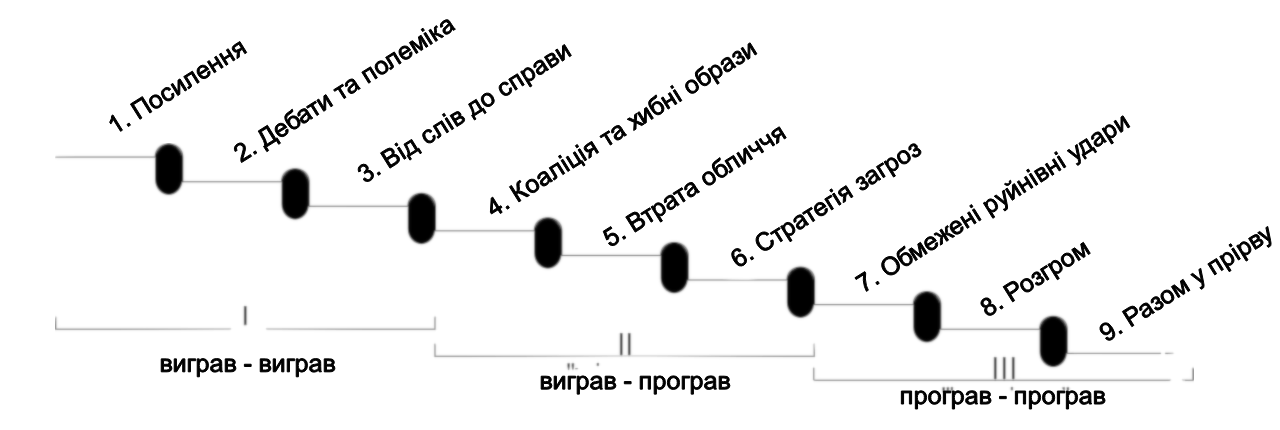 РозділПрізвище, ініціали та посадаконсультантаПідпис, датаПідпис, датаРозділПрізвище, ініціали та посадаконсультантазавданнявидавзавданняприйнявРозділ 1Лепський М.А., д.філос.н., проф.07.09.202107.09.2021Розділ 2Лепський М.А., д.філос.н., проф.14.10.202114.10.2021Розділ 3Лепський М.А., д.філос.н., проф.12.11.202112.11.2021№з/пНазва етапів кваліфікаційної роботиСтрок  виконання етапів роботиПримітка1.Вибір та формулювання теми роботиТравень 2021виконано2.Опрацювання наукових джерелЧервень-Серпень 2021виконано3.Робота над вступомВересень 2021виконано4.Робота над першим розділомВересень-Жовтень 2021виконано5.Робота над другим розділомЖовтень 2021виконано6.Проведення соціологічного дослідженняЛистопад 2021виконано7.Робота над третім розділомЛистопад 2021виконано8.Робота над висновкамиЛистопад-Грудень 2021виконано№Метапрограмний рівеньПолюсПоведінка, що зумовлює1За типом мотиваціїМотивація ВідНе бажання ризикувати та відмовлятися від інших роз’ємів на комп’ютері.  2За типом референцієюЗовнішняЗапитує думки Стівена Джобса, хоча знає, яка в нього буде відповідь.3За стилем реагуванняРефлексивнийПротягом багатьох років роздумував над компанією Apple та підрозділом Apple 2.4За способом використання інформаціїПроцедуриПроцедурна людина, відстоювання думки відкритої операційної системи.  5За рівнем узагальнення та конкретикиКонкретнеАпелювання до того, що не тільки Стів Джобс причетний до успіхів компанії Apple. Надає конкретні факти.6За локусом увагиІншийНамагання признати Стівом Джобсом здобутки команди Apple 2.7За стилем сприйняттяАсоціаціяОбійми, побажання успіхів, увага до всіх навколо, м’якість. 8За локусом порівнянняСхожістьНамагання залишити в комп’ютері Apple 2 роз’єми для інших приладів. Не бажає змінювати устої, консервативна особистість.  №Метапрограмний рівеньПолюсПоведінка, що зумовлює1За типом мотиваціїМотивація ДОПрагнення до змінення усього світу за допомогою своїх персональних комп’ютерів. 2За типом референцієюВнутрішняНі до кого не дослухається. Усі рішень приймає самостійно.3За стилем реагуванняАктивнийНіколи не відступає. Великий рівень рішучості. 4За способом використання інформаціїМожливостіЗавжди шукає нові способи, діє не так, як всі. 5За рівнем узагальнення та конкретикиЗагальнеДивиться вперед, але не бачить того, що є під ногами. Ставить велику ціль, а як буде досягати – думає потім. 6За локусом увагиСистемаНалаштованість на результат компанії. Головне її успіх – як комерційний, так і науковий. 7За стилем сприйняттяДисоціаціяКомунікацію сприймає, як сухі факти, не любить її емоційне забарвлення8За локусом порівнянняРізницяВін бажав зробити комп’ютер не таким, як у IBM чи Microsoft. Зі своїми портами та замкненою системою. №Метапрограмний рівеньПолюсПоведінка, що зумовлює1За типом мотивації2За типом референцією3За стилем реагування4За способом використання інформації5За рівнем узагальнення та конкретики6За локусом уваги7За стилем сприйняття8За локусом порівняння 